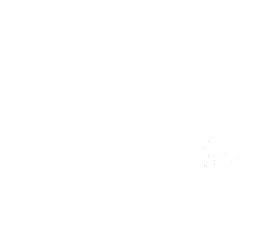 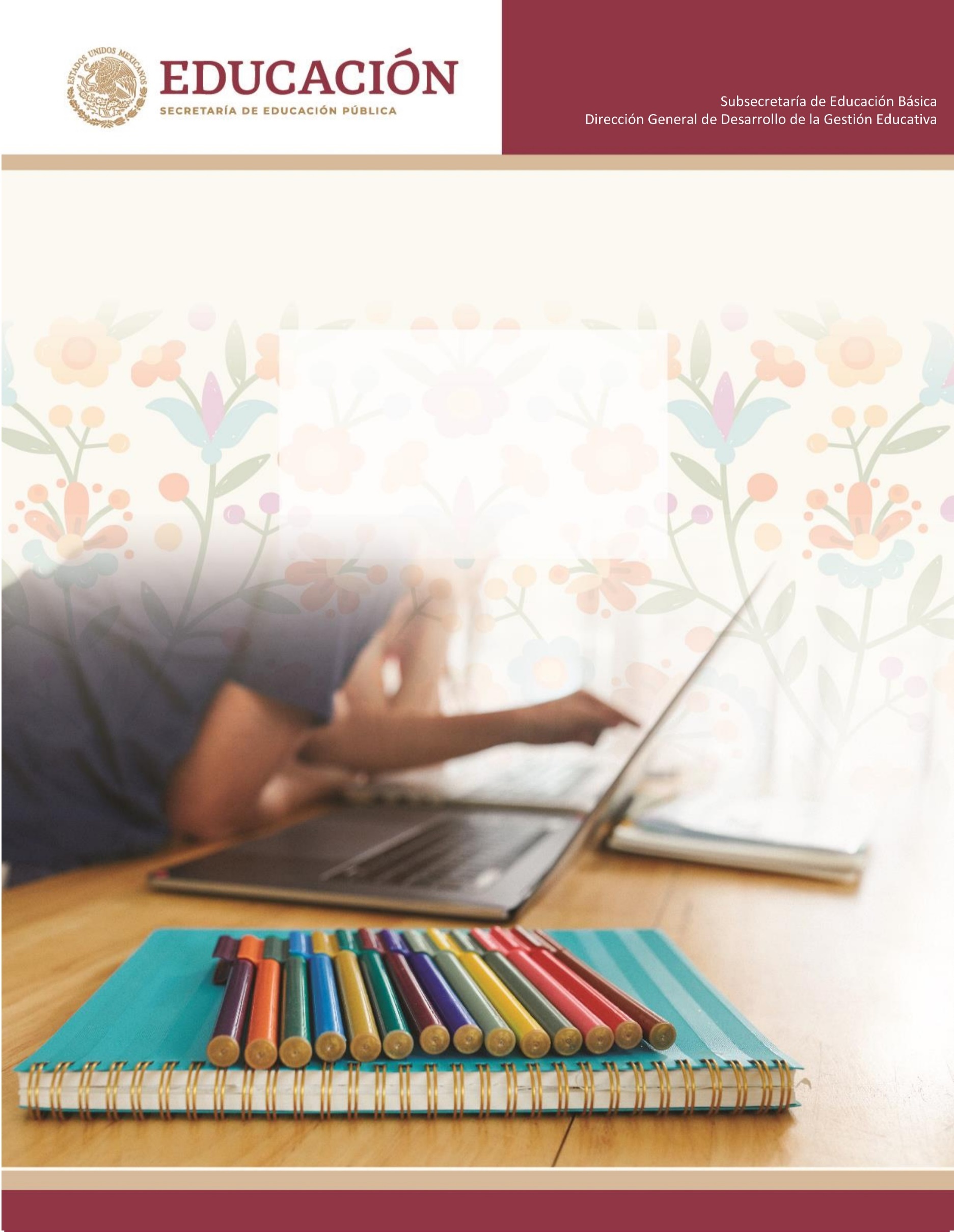 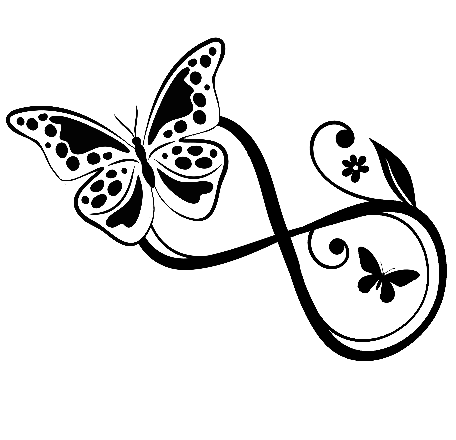 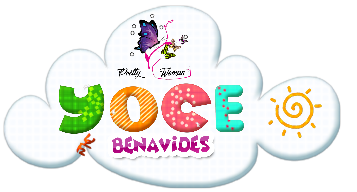 TEMA 5V. PLAN DE ACCIÓN PARA LAS PRIMERAS SEMANAS DE CLASESPropósitosQue el colectivo docenteDiseñe el plan para las primeras semanas del regreso a clases a distancia.MaterialesLibros de texto gratuitos del grado o asignatura.ProductosPlan de actividades de enseñanza y aprendizaje a distancia para las primeras semanas del ciclo escolar, para su grupo de estudiantes.Actividades sugeridasDe forma individual, antes de la sesión en línea1. Recuperen el análisis que hicieron en el tema 2, de los recursos de Aprende en casa y el esquema que diseñaron en el tema 3 de esta guía, para iniciar la planeación de actividades para las primeras semanas.Tome en cuenta lo siguienteLas primeras tres semanas se seleccionó lo mejor de la primera temporada de Aprende en casa, con la finalidad de reforzar aprendizajes esperados.Cada día se retransmitirán los programas de televisión para aquellos alumnos que no hayan tenido la posibilidad de trabajarlos en el horario estelar, o bien, estén interesados en reforzar algún tema en específico.El eje de la planeación son los contenidos de la programación de televisión. Sobre esta base, los docentes podrán organizar el acompañamiento a sus alumnos.Las actividades de acompañamiento que se propongan deben ser sencillas y significativas, deben tener sentido y no promover su llenado de manera mecánica. Tampoco deben ser muchas o realizarse para cada programa de televisión. Recuerden que una característica de los programas es que se organizan por familias de aprendizajes esperados, por lo que se espera que varios programas abonen a su desarrollo.Favorecer la interacción de sus alumnos con sus familias, con usted y otros compañeros, para intercambiar puntos de vista sobre lo abordado en los programas de televisión. De manera que los alumnos no adopten un papel meramente pasivo con relación a los contenidos.Esclarecer dudas e inquietudes para que puedan resolver las actividades de aprendizaje que se proponen.Proponer actividades relacionadas con la aplicación, práctica o puesta en juego de los aprendizajes que se quieren fortalecer.En equipos, por grado, ciclo o asignatura, en sesión virtual2. Diseñen un plan de trabajo a partir de la programación del grado o asignatura de las primeras semanas de regreso a clases a distancia. Usen el formato que consideren útil y práctico para ustedes. Consideren los siguientes elementos:Aprendizaje esperadoTítulo del Programa de televisión o recurso que utilizaréActividades de reforzamiento que propondré a los alumnosAcciones específicas para los estudiantes que requieran mayor apoyo.Actividades de seguimiento o realimentación al logro de los aprendizajes esperados3. Comparta al colectivo, por correo electrónico o algún otro medio digital, el archivo con sus propuestas de planeación para contar con recomendaciones que la enriquezcan.Con el colectivo docente, en plenaria virtual4. Definan en colectivo los mecanismos de comunicación para dar a conocer los planes de trabajo a las familias.Consideren los medios con los que cuentan.La información de la estrategia de trabajo a distancia.Incluyan recomendaciones para las familias, que trabajaron en el tema 2 de esta guía.Clarifiquen los mecanismos que utilizarán para dar seguimiento a los avances y dificultades.PRODUCTO:Plan de actividades de enseñanza y aprendizaje a distancia para las primeras semanas del ciclo escolar, para su grupo de estudiantes:Como saben el producto es un plan de enseñanza y aprendizaje a distancia, por tal motivo les queremos compartir el producto el cual se encuentra por grados pues así se requiere.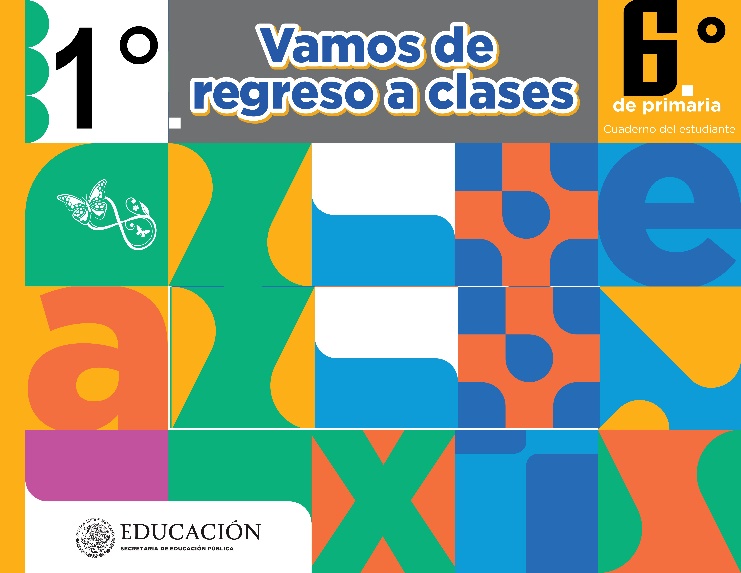 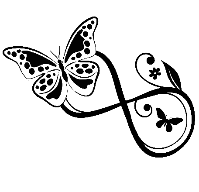 2020. "Año de Laura Méndez de Cuenca; emblema de la mujer Mexiquense"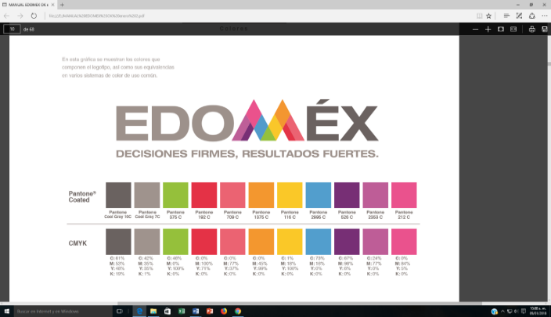 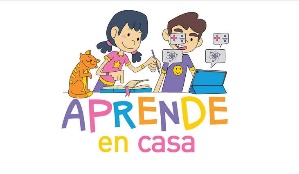 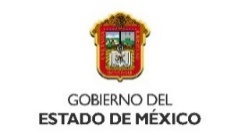 TEJUPILCO, MEX.Plan de actividades de enseñanza y aprendizaje a distancia “EJEMPLO DE FORMATO”SEMANA DEL 	24      AL     28    DE            AGOSTO       DE 2020 						ZONA ESCOLAR: 014	SECTOR IVNOMBRE DE LA ESCUELA “CRISTOBAL HIDALGO”              				C.C.T    15DPR0220K      NOMBRE DEL DOCENTE:				GDO Y GPO. 2 “X”PLANEACIÓN DIAGNÓSTICASECRETARIA DE EDUCACIÓN PÚBLICAESCUELA PRIMARIA “                  ” CICLO ESCOLAR 2020 – 2021  ZONA ESCOLAR: XX   SECTOR: XX          GRADO: 2°   GRUPO: “X”PLANEACIÓN SEMANAL DEL 24 AL 28 DE AGOSTO DEL 2020ESPAÑOLPLANEACIÓN SEMANAL DEL 31 DE AGOSTO AL 04 DE SEPTIEMBRE DEL 2020ESPAÑOLPLANEACIÓN SEMANAL DEL 07 AL 11 DE SEPTIEMBRE DEL 2020ESPAÑOLRecursos:El gigante egoístaTodas las tardes, al salir de la escuela, los niños jugaban en el jardín de un gran castillo deshabitado. Se revolcaban por la hierba, se escondían tras los arbustos repletos de flores y trepaban a los árboles que cobijaban a muchos pájaros cantores. Allí eran muy felices.Una tarde, estaban jugando al escondite cuando oyeron una voz muy fuerte.-¿Qué hacéis en mi jardín?Temblando de miedo, los niños espiaban desde sus escondites, desde donde vieron a un gigante muy enfadado. Había decidido volver a casa después de vivir con su amigo el ogro durante siete años.-He vuelto a mi castillo para tener un poco de paz y de tranquilidad -dijo con voz de trueno-. No quiero oír a niños revoltosos. ¡Fuera de mi jardín! ¡Y que no se os ocurra volver!Los niños huyeron lo más rápido que pudieron.-Este jardín es mío y de nadie más -mascullaba el gigante-. Me aseguraré de que nadie más lo use.Muy pronto lo tuvo rodeado de un muro muy alto lleno de pinchos.En la gran puerta de hierro que daba entrada al jardín el gigante colgó un cartel que decía «PROPIEDAD PRIVADA. Prohibido el paso». . Todos los días los niños asomaban su rostro por entre las rejas de la verja para contemplar el jardín que tanto echaban de menos.Luego, tristes, se alejaban para ir a jugar a un camino polvoriento. Cuando llegó el invierno, la nieve cubrió el suelo con una espesa capa blanca y la escarcha pintó de plata los árboles. El viento del norte silbaba alrededor del castillo del gigante y el granizo golpeaba los cristales.-¡Cómo deseo que llegue la primavera! -suspiró acurrucado junto al fuego.Por fin, la primavera llegó. La nieve y la escarcha desaparecieron y las flores tiñeron de colores la tierra. Los árboles se llenaron de brotes y los pájaros esparcieron sus canciones por los campos, excepto en el jardín del gigante. Allí la nieve y la escarcha seguían helando las ramas desnudas de los árboles.-La primavera no ha querido venir a mi jardín -se lamentaba una y otra vez el gigante- Mi jardín es un desierto, triste y frío.Una mañana, el gigante se quedó en cama, triste y abatido. Con sorpresa oyó el canto de un mirlo. Corrió a la ventana y se llenó de alegría. La nieve y la escarcha se habían ido, y todos los árboles aparecían llenos de flores.En cada árbol se hallaba subido un niño. Habían entrado al jardín por un agujero del muro y la primavera los había seguido. Un solo niño no había conseguido subir a ningún árbol y lloraba amargamente porque era demasiado pequeño y no llegaba ni siquiera a la rama más baja del árbol más pequeño.El gigante sintió compasión por el niño.-¡Qué egoísta he sido! Ahora comprendo por qué la primavera no quería venir a mi jardín. Derribaré el muro y lo convertiré en un parque para disfrute de los niños. Pero antes debo ayudar a ese pequeño a subir al árbol.El gigante bajó las escaleras y entró en su jardín, pero cuando los niños lo vieron se asustaron tanto que volvieron a escaparse. Sólo quedó el pequeño, que tenía los ojos llenos de lágrimas y no pudo ver acercarse al gigante. Mientras el invierno volvía al jardín, el gigante tomó al niño en brazos.-No llores -murmuró con dulzura, colocando al pequeño en el árbol más próximo.De inmediato el árbol se llenó de flores, el niño rodeó con sus brazos el cuello del gigante y lo besó.Cuando los demás niños comprobaron que el gigante se había vuelto bueno y amable, regresaron corriendo al jardín por el agujero del muro y la primavera entró con ellos. El gigante reía feliz y tomaba parte en sus juegos, que sólo interrumpía para ir derribando el muro con un mazo. Al atardecer, se dio cuenta de que hacía rato que no veía al pequeño.-¿Dónde está vuestro amiguito? -preguntó ansioso.Pero los niños no lo sabían. Todos los días, al salir de la escuela, los niños iban a jugar al hermoso jardín del gigante. Y todos los días el gigante les hacía la misma pregunta: -¿Ha venido hoy el pequeño? También todos los días, recibía la misma respuesta:-No sabemos dónde encontrarlo. La única vez que lo vimos fue el día en que derribaste el muro.El gigante se sentía muy triste, porque quería mucho al pequeño. Sólo lo alegraba el ver jugar a los demás niños.Los años pasaron y el gigante se hizo viejo. Llegó un momento en que ya no pudo jugar con los niños.Una mañana de invierno estaba asomado a la ventana de su dormitorio, cuando de pronto vio un árbol precioso en un rincón del jardín. Las ramas doradas estaban cubiertas de delicadas flores blancas y de frutos plateados, y debajo del árbol se hallaba el pequeño.-¡Por fin ha vuelto! -exclamó el gigante, lleno de alegría.Olvidándose de que tenía las piernas muy débiles, corrió escaleras abajo y atravesó el jardín. Pero al llegar junto al pequeño enrojeció de cólera.-¿Quién te ha hecho daño? ¡Tienes señales de clavos en las manos y en los pies! Por muy viejo y débil que esté, mataré a las personas que te hayan hecho esto.Entonces el niño sonrió dulcemente y le dijo:-Calma. No te enfades y ven conmigo.-¿Quién eres? -susurró el gigante, cayendo de rodillas.-Hace mucho tiempo me dejaste Jugar en tu jardín -respondió el niño-. Ahora quiero que vengas a jugar al mío, que se llama Paraíso.Esa tarde, cuando los niños entraron en el jardín para jugar con la nieve, encontraron al gigante muerto, pacificamente recostado en un árbol, todo cubierto de llores blancas. 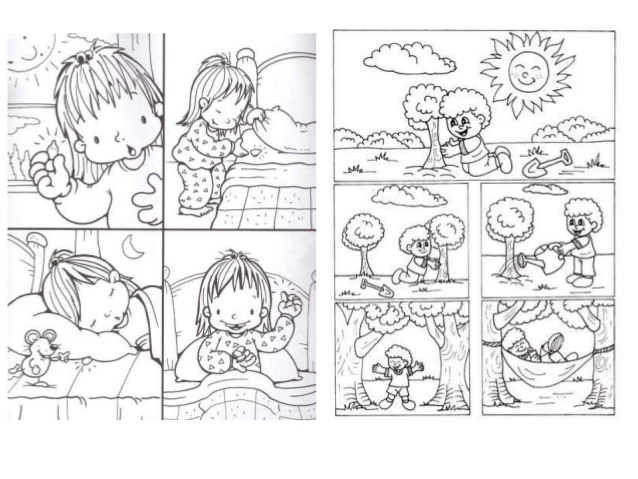 PLANEACIÓN DIAGNÓSTICASECRETARIA DE EDUCACIÓN PÚBLICAESCUELA PRIMARIA “              ” CICLO ESCOLAR 2020 – 2021  ZONA ESCOLAR: XX   SECTOR: XX          GRADO: 2°   GRUPO: “X”PLANEACIÓN SEMANAL DEL 24 AL 28 DE AGOSTO DEL 2020MATEMÁTICASPLANEACIÓN SEMANAL DEL 31 AL 04 DE SEPTIEMBRE DEL 2020MATEMÁTICASPLANEACIÓN SEMANAL DEL 07 AL 11 DE SEPTIEMBRE DEL 2020MATEMÁTICASPLANEACIÓN DIAGNÓSTICASECRETARIA DE EDUCACIÓN PÚBLICAESCUELA PRIMARIA “             ” CICLO ESCOLAR 2020 – 2021  ZONA ESCOLAR: XX   SECTOR: XX          GRADO: 2°   GRUPO: “X”PLANEACIÓN SEMANAL DEL 24 AL 28 DE AGOSTO DEL 2020FORMACIÓN CÍVICA Y ÉTICAPLANEACIÓN SEMANAL DEL 31 DE AGOSTO AL 04 DE SEPTIEMBRE DEL 2020FORMACIÓN CÍVICA Y ÉTICAPLANEACIÓN SEMANAL DEL 07 AL 11 DE SEPTIEMBRE DEL 2020FORMACIÓN CÍVICA Y ÉTICAPLANEACIÓN DIAGNÓSTICASECRETARIA DE EDUCACIÓN PÚBLICAESCUELA PRIMARIA “MATERIAL EDUCATIVO” CICLO ESCOLAR 2020 – 2021  ZONA ESCOLAR: XX   SECTOR: XX          GRADO: 2°   GRUPO: “X”PLANEACIÓN SEMANAL DEL 24 AL 28 DE AGOSTO DEL 2020ARTESPLANEACIÓN SEMANAL DEL 31 DE AGOSTO AL 04 DE SEPTIEMBRE DEL 2020ARTESPLANEACIÓN SEMANAL DEL 07 AL 11 DE SEPTIEMBRE DEL 2020ARTESPLANEACIÓN DIAGNÓSTICASECRETARIA DE EDUCACIÓN PÚBLICAESCUELA PRIMARIA “               ” CICLO ESCOLAR 2020 – 2021  ZONA ESCOLAR: XX   SECTOR: XX          GRADO: 2°   GRUPO: “X”PLANEACIÓN SEMANAL DEL 24 AL 28 DE AGOSTO DEL 2020CONOCIMIENTO DEL MEDIOPLANEACIÓN SEMANAL DEL 31 DE AGOSTO AL 04 DE SEPTIEMBRE DEL 2020CONOCIMIENTO DEL MEDIOPLANEACIÓN SEMANAL DEL 07 AL 11 DE SEPTIEMBRE DEL 2020CONOCIMIENTO DEL MEDIO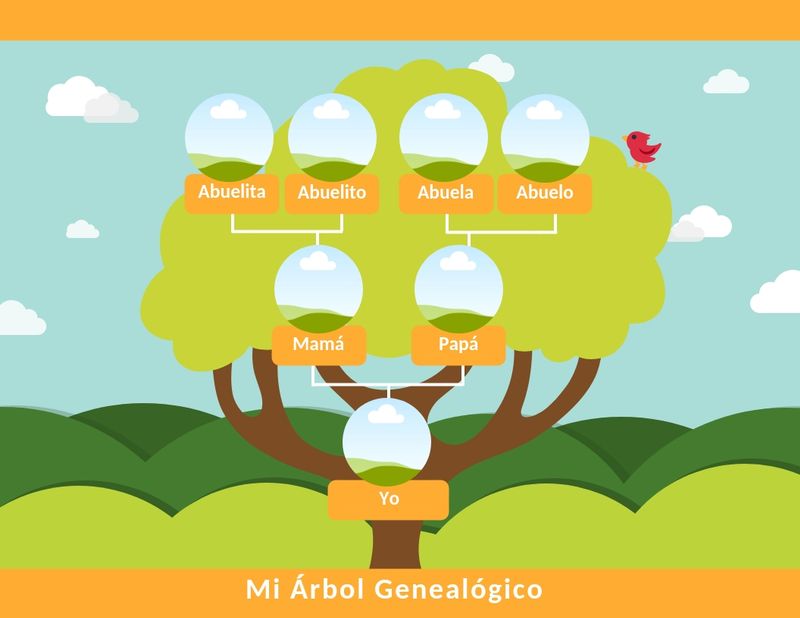 APRENDIZAJES ESPERADOS(OBJETIVO)ACTIVIDADES DE REFORZAMIENTOTÍTULO DEL PROGRAMA DE TELEVISIÓN O RECURSOACCIONES ESPECÍFICAS PARA LOS ESTUDIANTES QUE REQUIERAN MAYOR APOYO.EVALUACIÓN(Actividades de seguimiento o retroalimentación al logro de los aprendizajes esperados)OBSERVACIONES:OBSERVACIONES:OBSERVACIONES:OBSERVACIONES:OBSERVACIONES:NOMBRE DE LA PROFRA.Vo. BoDIRECTOR ESCOLARCÉSAR BENAVIDESCESAR BENAVIDESÁMBITOEstudioEstudioEstudioEstudioPRACTICA SOCIAL DE LENGUAJEPRACTICA SOCIAL DE LENGUAJEPRACTICA SOCIAL DE LENGUAJEAPRENDIZAJES ESPERADOSAPRENDIZAJES ESPERADOSIntercambio escrito de nuevos conocimientos.Participación y difusión de la información en la comunidad.Intercambio escrito de nuevos conocimientos.Participación y difusión de la información en la comunidad.Intercambio escrito de nuevos conocimientos.Participación y difusión de la información en la comunidad.Escribe textos sencillos para describir personas, animales, plantas u objetos de su entorno.Elabora textos sencillos e ilustraciones para publicar en el periódico del aula.Escribe textos sencillos para describir personas, animales, plantas u objetos de su entorno.Elabora textos sencillos e ilustraciones para publicar en el periódico del aula.SECUENCIA DE ACTIVIDADESSECUENCIA DE ACTIVIDADESSECUENCIA DE ACTIVIDADESSECUENCIA DE ACTIVIDADESSECUENCIA DE ACTIVIDADESSESIÓN 1SESIÓN 1SESIÓN 1SESIÓN 1SESIÓN 1INICIOINICIOPlanteare a los niños las siguientes preguntas: ¿Cómo empiezan los nombres de personas? ¿Cómo empiezan los nombres de lugares? ¿Los nombres de las cosas comienzan con mayúscula? ¿Se usan mayúsculas para escribir apellidos?Explicare a los niños el uso de las mayúsculas para escribir nombres de personas o lugares.Planteare a los niños las siguientes preguntas: ¿Cómo empiezan los nombres de personas? ¿Cómo empiezan los nombres de lugares? ¿Los nombres de las cosas comienzan con mayúscula? ¿Se usan mayúsculas para escribir apellidos?Explicare a los niños el uso de las mayúsculas para escribir nombres de personas o lugares.Planteare a los niños las siguientes preguntas: ¿Cómo empiezan los nombres de personas? ¿Cómo empiezan los nombres de lugares? ¿Los nombres de las cosas comienzan con mayúscula? ¿Se usan mayúsculas para escribir apellidos?Explicare a los niños el uso de las mayúsculas para escribir nombres de personas o lugares.DESARROLLODESARROLLOEn el cuaderno, trazaran la siguiente tabla y deberán completarla (elegir algunas letras a trabajar):En el cuaderno, trazaran la siguiente tabla y deberán completarla (elegir algunas letras a trabajar):En el cuaderno, trazaran la siguiente tabla y deberán completarla (elegir algunas letras a trabajar):CIERRECIERRELos alumnos Resolverán el ejercicio “Nombres de…” del Cuadernillo de Ejercicios, donde los niños escriban nombres de animales, cosas y personas (indicar que los nombres de personas inician con letra mayúscula). Socializar los nombres escritos y, de ser necesario, corregirlos.Los alumnos Resolverán el ejercicio “Nombres de…” del Cuadernillo de Ejercicios, donde los niños escriban nombres de animales, cosas y personas (indicar que los nombres de personas inician con letra mayúscula). Socializar los nombres escritos y, de ser necesario, corregirlos.Los alumnos Resolverán el ejercicio “Nombres de…” del Cuadernillo de Ejercicios, donde los niños escriban nombres de animales, cosas y personas (indicar que los nombres de personas inician con letra mayúscula). Socializar los nombres escritos y, de ser necesario, corregirlos.PAUSA ACTIVAPAUSA ACTIVADisposición: En círculo alrededor del profesor.Material: Ninguno.Instrucciones: El profesor irá diciendo diferentes animales y los alumnos,en función del lugar en el que vivan (tierra, mar o aire) harán un movimientou otro.Por ejemplo:Animal de aire: mover los brazos como volando.Animal de tierra: caminar en el sitio.Animal de mar: en el suelo, simular estar nadando.VARIANTES Y ADAPTACIONESPactar otras representaciones, por ejemplo:Animal de aire: saltar y quedarse de pie.Animal de tierra: ponerse de rodillas.Animal de mar: tumbarse boca abajo.Disposición: En círculo alrededor del profesor.Material: Ninguno.Instrucciones: El profesor irá diciendo diferentes animales y los alumnos,en función del lugar en el que vivan (tierra, mar o aire) harán un movimientou otro.Por ejemplo:Animal de aire: mover los brazos como volando.Animal de tierra: caminar en el sitio.Animal de mar: en el suelo, simular estar nadando.VARIANTES Y ADAPTACIONESPactar otras representaciones, por ejemplo:Animal de aire: saltar y quedarse de pie.Animal de tierra: ponerse de rodillas.Animal de mar: tumbarse boca abajo.Disposición: En círculo alrededor del profesor.Material: Ninguno.Instrucciones: El profesor irá diciendo diferentes animales y los alumnos,en función del lugar en el que vivan (tierra, mar o aire) harán un movimientou otro.Por ejemplo:Animal de aire: mover los brazos como volando.Animal de tierra: caminar en el sitio.Animal de mar: en el suelo, simular estar nadando.VARIANTES Y ADAPTACIONESPactar otras representaciones, por ejemplo:Animal de aire: saltar y quedarse de pie.Animal de tierra: ponerse de rodillas.Animal de mar: tumbarse boca abajo.SESIÓN 2SESIÓN 2SESIÓN 2SESIÓN 2SESIÓN 2INICIOINICIOLos alumnos Jugaran a “veo, veo”. El padre/madre seleccionará un objeto para que los niños traten de adivinar de qué se trata mediante preguntas sobre sus características. Se puede apoyar con algunas características generales como “veo una cosa grande y redonda de color verde”.Explicare a los niños que una descripción consiste en mencionar cómo es un objeto o persona mencionando sus características. Mencionare un ejemplo describiendo a un alumno del grupo.Los alumnos Jugaran a “veo, veo”. El padre/madre seleccionará un objeto para que los niños traten de adivinar de qué se trata mediante preguntas sobre sus características. Se puede apoyar con algunas características generales como “veo una cosa grande y redonda de color verde”.Explicare a los niños que una descripción consiste en mencionar cómo es un objeto o persona mencionando sus características. Mencionare un ejemplo describiendo a un alumno del grupo.Los alumnos Jugaran a “veo, veo”. El padre/madre seleccionará un objeto para que los niños traten de adivinar de qué se trata mediante preguntas sobre sus características. Se puede apoyar con algunas características generales como “veo una cosa grande y redonda de color verde”.Explicare a los niños que una descripción consiste en mencionar cómo es un objeto o persona mencionando sus características. Mencionare un ejemplo describiendo a un alumno del grupo.DESARROLLODESARROLLOUtilizando una fotografía de cuando eran bebés, invitare a describir las características apreciadas.Platicare con los niños sobre los cambios que perciben en sí mismos conforme van creciendo. Orientare la actividad con preguntas como: ¿qué te gustaba hacer cuándo eras pequeñito?, ¿a qué jugabas cuando ibas al preescolar?, ¿podías hacer lo mismo que puedes hacer ahora?, ¿tu cuerpo ha cambiado?, etc. Pide a tus papás que te platiquen cómo eras de bebé, cómo era tu cuerpo (piel, ojos, cabello, cara) cuál era tu comida favorita, entre otros datos de interés.Para apoyar la redacción, escribir en el pizarrón o cuaderno frases comparativas como:Antes estaba_______, ahora_______De pequeño no podía_______, pero ahoraYo solo puedo________, pero antes ________Utilizando una fotografía de cuando eran bebés, invitare a describir las características apreciadas.Platicare con los niños sobre los cambios que perciben en sí mismos conforme van creciendo. Orientare la actividad con preguntas como: ¿qué te gustaba hacer cuándo eras pequeñito?, ¿a qué jugabas cuando ibas al preescolar?, ¿podías hacer lo mismo que puedes hacer ahora?, ¿tu cuerpo ha cambiado?, etc. Pide a tus papás que te platiquen cómo eras de bebé, cómo era tu cuerpo (piel, ojos, cabello, cara) cuál era tu comida favorita, entre otros datos de interés.Para apoyar la redacción, escribir en el pizarrón o cuaderno frases comparativas como:Antes estaba_______, ahora_______De pequeño no podía_______, pero ahoraYo solo puedo________, pero antes ________Utilizando una fotografía de cuando eran bebés, invitare a describir las características apreciadas.Platicare con los niños sobre los cambios que perciben en sí mismos conforme van creciendo. Orientare la actividad con preguntas como: ¿qué te gustaba hacer cuándo eras pequeñito?, ¿a qué jugabas cuando ibas al preescolar?, ¿podías hacer lo mismo que puedes hacer ahora?, ¿tu cuerpo ha cambiado?, etc. Pide a tus papás que te platiquen cómo eras de bebé, cómo era tu cuerpo (piel, ojos, cabello, cara) cuál era tu comida favorita, entre otros datos de interés.Para apoyar la redacción, escribir en el pizarrón o cuaderno frases comparativas como:Antes estaba_______, ahora_______De pequeño no podía_______, pero ahoraYo solo puedo________, pero antes ________CIERRECIERRESocializare en el grupo los textos elaborados.Socializare en el grupo los textos elaborados.Socializare en el grupo los textos elaborados.PAUSA ACTIVAPAUSA ACTIVADisposición: En fila.Material: Mesas, sillas, pizarra…Instrucciones: El profesor establece un circuito motriz y los alumnosdeben seguirlo realizando las diferentes ejercicios establecidos. Por ejemplo:Pasar por debajo de una mesa.Pasar por encima de una silla.Desplazarse en cuadrupedia.Pasar por la pizarra como si la borraran.Equilibrio por encima de cualquier línea (baldosas, cinta americana, cuerda, tiza).Reptar como un animal.Andar de puntillas, talones…VARIANTES Y ADAPTACIONESLas variaciones que podemos encontrar en esta actividad son infinitas y adaptablesal espacio y número de alumnos. Un alumno diseña cada día un circuito distinto.Disposición: En fila.Material: Mesas, sillas, pizarra…Instrucciones: El profesor establece un circuito motriz y los alumnosdeben seguirlo realizando las diferentes ejercicios establecidos. Por ejemplo:Pasar por debajo de una mesa.Pasar por encima de una silla.Desplazarse en cuadrupedia.Pasar por la pizarra como si la borraran.Equilibrio por encima de cualquier línea (baldosas, cinta americana, cuerda, tiza).Reptar como un animal.Andar de puntillas, talones…VARIANTES Y ADAPTACIONESLas variaciones que podemos encontrar en esta actividad son infinitas y adaptablesal espacio y número de alumnos. Un alumno diseña cada día un circuito distinto.Disposición: En fila.Material: Mesas, sillas, pizarra…Instrucciones: El profesor establece un circuito motriz y los alumnosdeben seguirlo realizando las diferentes ejercicios establecidos. Por ejemplo:Pasar por debajo de una mesa.Pasar por encima de una silla.Desplazarse en cuadrupedia.Pasar por la pizarra como si la borraran.Equilibrio por encima de cualquier línea (baldosas, cinta americana, cuerda, tiza).Reptar como un animal.Andar de puntillas, talones…VARIANTES Y ADAPTACIONESLas variaciones que podemos encontrar en esta actividad son infinitas y adaptablesal espacio y número de alumnos. Un alumno diseña cada día un circuito distinto.SESIÓN 3SESIÓN 3SESIÓN 3SESIÓN 3SESIÓN 3INICIOINICIOLos alumnos deberán Jugar al “Basta”, entregare una tabla como la siguiente. Ver formato en el Cuadernillo de Ejercicios.Revisare que las palabras estén bien escritas: los nombres de personas con mayúscula y los demás sustantivos con todas las letras correspondientes.Los alumnos deberán Jugar al “Basta”, entregare una tabla como la siguiente. Ver formato en el Cuadernillo de Ejercicios.Revisare que las palabras estén bien escritas: los nombres de personas con mayúscula y los demás sustantivos con todas las letras correspondientes.Los alumnos deberán Jugar al “Basta”, entregare una tabla como la siguiente. Ver formato en el Cuadernillo de Ejercicios.Revisare que las palabras estén bien escritas: los nombres de personas con mayúscula y los demás sustantivos con todas las letras correspondientes.DESARROLLODESARROLLOColocar en su mesa 5 objetos y mencionaran adjetivos que los describan. Entregare un ejercicio impreso donde los niños escriban adjetivos para describir animales. 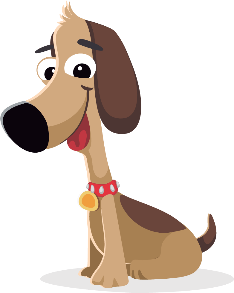 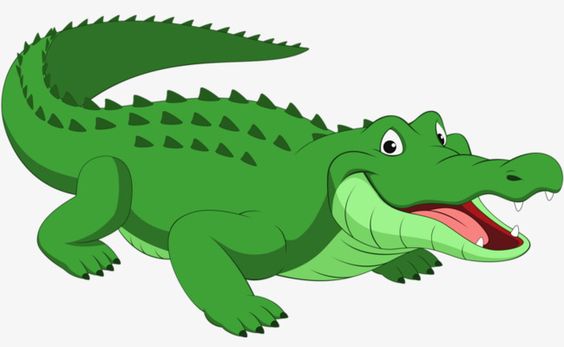 En su cuaderno, elaboraran una descripción breve de un amigo o familiar, elaboraran un dibujo que complemente la descripción.Colocar en su mesa 5 objetos y mencionaran adjetivos que los describan. Entregare un ejercicio impreso donde los niños escriban adjetivos para describir animales. En su cuaderno, elaboraran una descripción breve de un amigo o familiar, elaboraran un dibujo que complemente la descripción.Colocar en su mesa 5 objetos y mencionaran adjetivos que los describan. Entregare un ejercicio impreso donde los niños escriban adjetivos para describir animales. En su cuaderno, elaboraran una descripción breve de un amigo o familiar, elaboraran un dibujo que complemente la descripción.CIERRECIERRELos alumnos Resolverán un crucigrama de animales que les entregare previamente, donde los niños tengan que identificar cuáles letras se requieren para escribir el nombre de algunos animales.Los alumnos Resolverán un crucigrama de animales que les entregare previamente, donde los niños tengan que identificar cuáles letras se requieren para escribir el nombre de algunos animales.Los alumnos Resolverán un crucigrama de animales que les entregare previamente, donde los niños tengan que identificar cuáles letras se requieren para escribir el nombre de algunos animales.PAUSA ACTIVAPAUSA ACTIVADisposición: Caminando por mi casaMaterial: Ninguno.Instrucciones: El profesor nombra animales que se pueden encontraren un paseo por el bosque y los alumnos se mueven imitándolos (conejo,búho, ardilla…).VARIANTES Y ADAPTACIONESAdaptar el espacio a diferentes hábitats, según nos interese.Paseo por la playa (cangrejo, gaviota, pulpo), por la selva(araña, mono, tigre), por el río (nutria, anguila, pez),por la montaña…Disposición: Caminando por mi casaMaterial: Ninguno.Instrucciones: El profesor nombra animales que se pueden encontraren un paseo por el bosque y los alumnos se mueven imitándolos (conejo,búho, ardilla…).VARIANTES Y ADAPTACIONESAdaptar el espacio a diferentes hábitats, según nos interese.Paseo por la playa (cangrejo, gaviota, pulpo), por la selva(araña, mono, tigre), por el río (nutria, anguila, pez),por la montaña…Disposición: Caminando por mi casaMaterial: Ninguno.Instrucciones: El profesor nombra animales que se pueden encontraren un paseo por el bosque y los alumnos se mueven imitándolos (conejo,búho, ardilla…).VARIANTES Y ADAPTACIONESAdaptar el espacio a diferentes hábitats, según nos interese.Paseo por la playa (cangrejo, gaviota, pulpo), por la selva(araña, mono, tigre), por el río (nutria, anguila, pez),por la montaña…MATERIAL Y RECURSOS DIDÁCTICOSMATERIAL Y RECURSOS DIDÁCTICOSMATERIAL Y RECURSOS DIDÁCTICOSMATERIAL Y RECURSOS DIDÁCTICOSEVALUACIÓN Y EVIDENCIASCuaderno de la asignatura, colores, fotografías de cuando eran pequeños, objetos diversos para describir, Cuadernillo de Ejercicios.Nota: Todos los materiales solicitados se entregaran previamente.Cuaderno de la asignatura, colores, fotografías de cuando eran pequeños, objetos diversos para describir, Cuadernillo de Ejercicios.Nota: Todos los materiales solicitados se entregaran previamente.Cuaderno de la asignatura, colores, fotografías de cuando eran pequeños, objetos diversos para describir, Cuadernillo de Ejercicios.Nota: Todos los materiales solicitados se entregaran previamente.Cuaderno de la asignatura, colores, fotografías de cuando eran pequeños, objetos diversos para describir, Cuadernillo de Ejercicios.Nota: Todos los materiales solicitados se entregaran previamente.Observación y análisis del desarrollo de las actividades.Determinar si los alumnos: Utilizan correctamente las mayúsculas al escribir nombres propios; identifican características que poseían cuando eran pequeños y que poseen en la actualidad y hacen descripciones breves; reflexionan sobre las letras que requieren para escribir palabras.ADECUACIONES CURRICULARES Y OBSERVACIONES GENERALESADECUACIONES CURRICULARES Y OBSERVACIONES GENERALESADECUACIONES CURRICULARES Y OBSERVACIONES GENERALESADECUACIONES CURRICULARES Y OBSERVACIONES GENERALESADECUACIONES CURRICULARES Y OBSERVACIONES GENERALESÁMBITOParticipación socialParticipación socialParticipación socialParticipación socialPRACTICA SOCIAL DE LENGUAJEPRACTICA SOCIAL DE LENGUAJEPRACTICA SOCIAL DE LENGUAJEAPRENDIZAJES ESPERADOSAPRENDIZAJES ESPERADOSReconocimiento de la diversidad lingüística y cultural.Reconocimiento de la diversidad lingüística y cultural.Reconocimiento de la diversidad lingüística y cultural.Reconoce diferentes formas de hablar español en su comunidad.Reconoce diferentes formas de hablar español en su comunidad.SECUENCIA DE ACTIVIDADESSECUENCIA DE ACTIVIDADESSECUENCIA DE ACTIVIDADESSECUENCIA DE ACTIVIDADESSECUENCIA DE ACTIVIDADESSESIÓN 1SESIÓN 1SESIÓN 1SESIÓN 1SESIÓN 1INICIOINICIOLos alumnos Jugaran al “ahorcado”. Seleccionare una palabra conocida y escribiré ocultando letras. Los niños deberán tratar de completarla mencionando las posibles letras para cada espacio, si la completan antes de agotar sus oportunidades, ganarán.Repetiré la dinámica con palabras que aumenten su complejidad.Los alumnos Escribirán en el cuaderno las palabras formadas.Los alumnos Jugaran al “ahorcado”. Seleccionare una palabra conocida y escribiré ocultando letras. Los niños deberán tratar de completarla mencionando las posibles letras para cada espacio, si la completan antes de agotar sus oportunidades, ganarán.Repetiré la dinámica con palabras que aumenten su complejidad.Los alumnos Escribirán en el cuaderno las palabras formadas.Los alumnos Jugaran al “ahorcado”. Seleccionare una palabra conocida y escribiré ocultando letras. Los niños deberán tratar de completarla mencionando las posibles letras para cada espacio, si la completan antes de agotar sus oportunidades, ganarán.Repetiré la dinámica con palabras que aumenten su complejidad.Los alumnos Escribirán en el cuaderno las palabras formadas.DESARROLLODESARROLLOEscribiré en el pizarrón los siguientes enunciados:Cuando fui a Guadalajara me comí un birote delicioso.Mi abuelito se montó en su cuaco y cabalgó hasta el río.A mi hermana se le clavó un alhuate por estar jugando entre los nopales.En Pátzcuaro probé el atole de changunga y me encantó.Jugando con mis primos de Colima, me picaron los esquilines.Planteare a los niños las siguientes preguntas para hacer comentarios: ¿Entendieron todas las oraciones? ¿Hay palabras que no conocen? ¿Qué creen que significan?Explicare a los niños que en diferentes regiones de México a las cosas se les da un diferente nombre, por ejemplo: al fruto “Nance” en Michoacán también le llaman “changunga” y “Nanche” en Guerrero. En Colima, para referirse a un amigo, se usa la palabra “vale”. A estas palabras se les conoce como “regionalismos”.Escribiré en el pizarrón los siguientes enunciados:Cuando fui a Guadalajara me comí un birote delicioso.Mi abuelito se montó en su cuaco y cabalgó hasta el río.A mi hermana se le clavó un alhuate por estar jugando entre los nopales.En Pátzcuaro probé el atole de changunga y me encantó.Jugando con mis primos de Colima, me picaron los esquilines.Planteare a los niños las siguientes preguntas para hacer comentarios: ¿Entendieron todas las oraciones? ¿Hay palabras que no conocen? ¿Qué creen que significan?Explicare a los niños que en diferentes regiones de México a las cosas se les da un diferente nombre, por ejemplo: al fruto “Nance” en Michoacán también le llaman “changunga” y “Nanche” en Guerrero. En Colima, para referirse a un amigo, se usa la palabra “vale”. A estas palabras se les conoce como “regionalismos”.Escribiré en el pizarrón los siguientes enunciados:Cuando fui a Guadalajara me comí un birote delicioso.Mi abuelito se montó en su cuaco y cabalgó hasta el río.A mi hermana se le clavó un alhuate por estar jugando entre los nopales.En Pátzcuaro probé el atole de changunga y me encantó.Jugando con mis primos de Colima, me picaron los esquilines.Planteare a los niños las siguientes preguntas para hacer comentarios: ¿Entendieron todas las oraciones? ¿Hay palabras que no conocen? ¿Qué creen que significan?Explicare a los niños que en diferentes regiones de México a las cosas se les da un diferente nombre, por ejemplo: al fruto “Nance” en Michoacán también le llaman “changunga” y “Nanche” en Guerrero. En Colima, para referirse a un amigo, se usa la palabra “vale”. A estas palabras se les conoce como “regionalismos”.CIERRECIERRELos alumnos Socializaran los regionalismos escritos.Los alumnos Socializaran los regionalismos escritos.Los alumnos Socializaran los regionalismos escritos.PAUSA ACTIVAPAUSA ACTIVADisposición: Libremente por el aula.Material: Ninguno.Instrucciones: El profesor va diciendo a personajes que se va encontrandopor la ciudad y los alumnos recrean sus profesiones.Por ejemplo: cartero, barrendero, policía, conductor, gimnasta, leñador,minero, futbolista, etc.VARIANTES Y ADAPTACIONESHacer una distinción entre la gran ciudad y los pueblos.Los alumnos inventan los personajes que se van encontrando.Disposición: Libremente por el aula.Material: Ninguno.Instrucciones: El profesor va diciendo a personajes que se va encontrandopor la ciudad y los alumnos recrean sus profesiones.Por ejemplo: cartero, barrendero, policía, conductor, gimnasta, leñador,minero, futbolista, etc.VARIANTES Y ADAPTACIONESHacer una distinción entre la gran ciudad y los pueblos.Los alumnos inventan los personajes que se van encontrando.Disposición: Libremente por el aula.Material: Ninguno.Instrucciones: El profesor va diciendo a personajes que se va encontrandopor la ciudad y los alumnos recrean sus profesiones.Por ejemplo: cartero, barrendero, policía, conductor, gimnasta, leñador,minero, futbolista, etc.VARIANTES Y ADAPTACIONESHacer una distinción entre la gran ciudad y los pueblos.Los alumnos inventan los personajes que se van encontrando.SESIÓN 2SESIÓN 2SESIÓN 2SESIÓN 2SESIÓN 2INICIOINICIOLos alumnos Investigaran otros regionalismos y escribirlos en su cuaderno.Los alumnos Investigaran otros regionalismos y escribirlos en su cuaderno.Los alumnos Investigaran otros regionalismos y escribirlos en su cuaderno.DESARROLLODESARROLLOEntregare impresa una sopa de letras para que los niños encuentren regionalismos. “Sopa de letras” del Cuadernillo de Ejercicios.Entregare impresa una sopa de letras para que los niños encuentren regionalismos. “Sopa de letras” del Cuadernillo de Ejercicios.Entregare impresa una sopa de letras para que los niños encuentren regionalismos. “Sopa de letras” del Cuadernillo de Ejercicios.CIERRECIERRECon los regionalismos encontrados, elaboraran enunciados en su cuaderno e ilustrarlos.Con los regionalismos encontrados, elaboraran enunciados en su cuaderno e ilustrarlos.Con los regionalismos encontrados, elaboraran enunciados en su cuaderno e ilustrarlos.PAUSA ACTIVAPAUSA ACTIVADisposición: Libremente por el aula.Material: Ninguno.Instrucciones: Los alumnos marchan por el aula y van imitando losinstrumentos que el profesor va diciendo.VARIANTES Y ADAPTACIONESTrabajar los instrumentos por grupos (viento, cuerda, percusión u otraclasificación).Añadir a cada grupo un movimiento concreto: si son de viento, saltando;si son de cuerda, corriendo; y si son de percusión, agachados.Disposición: Libremente por el aula.Material: Ninguno.Instrucciones: Los alumnos marchan por el aula y van imitando losinstrumentos que el profesor va diciendo.VARIANTES Y ADAPTACIONESTrabajar los instrumentos por grupos (viento, cuerda, percusión u otraclasificación).Añadir a cada grupo un movimiento concreto: si son de viento, saltando;si son de cuerda, corriendo; y si son de percusión, agachados.Disposición: Libremente por el aula.Material: Ninguno.Instrucciones: Los alumnos marchan por el aula y van imitando losinstrumentos que el profesor va diciendo.VARIANTES Y ADAPTACIONESTrabajar los instrumentos por grupos (viento, cuerda, percusión u otraclasificación).Añadir a cada grupo un movimiento concreto: si son de viento, saltando;si son de cuerda, corriendo; y si son de percusión, agachados.SESIÓN 3SESIÓN 3SESIÓN 3SESIÓN 3SESIÓN 3INICIOINICIORealizare un ejercicio consistente en completar palabras. “¿Cuáles letras faltan?” del Cuadernillo de Ejercicios.Realizare un ejercicio consistente en completar palabras. “¿Cuáles letras faltan?” del Cuadernillo de Ejercicios.Realizare un ejercicio consistente en completar palabras. “¿Cuáles letras faltan?” del Cuadernillo de Ejercicios.DESARROLLODESARROLLOLos alumnos Escribirán en el cuaderno las palabras del ejercicio anterior y determinaran si lo hicieron correctamente.Elegirán 10 de las imágenes del ejercicio anterior y elaboraran un enunciado breve con cada una, después, leerlas en voz alta.Los alumnos Escribirán en el cuaderno las palabras del ejercicio anterior y determinaran si lo hicieron correctamente.Elegirán 10 de las imágenes del ejercicio anterior y elaboraran un enunciado breve con cada una, después, leerlas en voz alta.Los alumnos Escribirán en el cuaderno las palabras del ejercicio anterior y determinaran si lo hicieron correctamente.Elegirán 10 de las imágenes del ejercicio anterior y elaboraran un enunciado breve con cada una, después, leerlas en voz alta.CIERRECIERRELos alumnos Jugaran a “palabras por minuto”. El padre/madre seleccionará una letra con la cual los niños deberán escribir el mayor número de palabras posibles en un minuto. Repetiré la dinámica varias rondas.Los alumnos Jugaran a “palabras por minuto”. El padre/madre seleccionará una letra con la cual los niños deberán escribir el mayor número de palabras posibles en un minuto. Repetiré la dinámica varias rondas.Los alumnos Jugaran a “palabras por minuto”. El padre/madre seleccionará una letra con la cual los niños deberán escribir el mayor número de palabras posibles en un minuto. Repetiré la dinámica varias rondas.PAUSA ACTIVAPAUSA ACTIVADisposición: Todos en fila.Material: Ninguno.Instrucciones: Todos caminan en fila y tienen que hacer lo que haga elque va primero. A la señal del profesor, el último pasa al primer lugar yes el director. Pueden girar, mover brazos, piernas, saltar, etc.VARIANTES Y ADAPTACIONESEn grupos más reducidos.Hacer algo diferente a lo que hace el primero.Disposición: Todos en fila.Material: Ninguno.Instrucciones: Todos caminan en fila y tienen que hacer lo que haga elque va primero. A la señal del profesor, el último pasa al primer lugar yes el director. Pueden girar, mover brazos, piernas, saltar, etc.VARIANTES Y ADAPTACIONESEn grupos más reducidos.Hacer algo diferente a lo que hace el primero.Disposición: Todos en fila.Material: Ninguno.Instrucciones: Todos caminan en fila y tienen que hacer lo que haga elque va primero. A la señal del profesor, el último pasa al primer lugar yes el director. Pueden girar, mover brazos, piernas, saltar, etc.VARIANTES Y ADAPTACIONESEn grupos más reducidos.Hacer algo diferente a lo que hace el primero.MATERIAL Y RECURSOS DIDÁCTICOSMATERIAL Y RECURSOS DIDÁCTICOSMATERIAL Y RECURSOS DIDÁCTICOSMATERIAL Y RECURSOS DIDÁCTICOSEVALUACIÓN Y EVIDENCIASCuaderno de la asignatura, sopa de letras, imágenes diversas, ejercicios.Nota: Todos los materiales solicitados se entregaran previamente.Cuaderno de la asignatura, sopa de letras, imágenes diversas, ejercicios.Nota: Todos los materiales solicitados se entregaran previamente.Cuaderno de la asignatura, sopa de letras, imágenes diversas, ejercicios.Nota: Todos los materiales solicitados se entregaran previamente.Cuaderno de la asignatura, sopa de letras, imágenes diversas, ejercicios.Nota: Todos los materiales solicitados se entregaran previamente.Observación y análisis del desarrollo de las actividades.Determinar si los alumnos: Reflexionan sobre las características del sistema alfabético; reflexionan sobre la diversidad lingüística en el país.ADECUACIONES CURRICULARES Y OBSERVACIONES GENERALESADECUACIONES CURRICULARES Y OBSERVACIONES GENERALESADECUACIONES CURRICULARES Y OBSERVACIONES GENERALESADECUACIONES CURRICULARES Y OBSERVACIONES GENERALESADECUACIONES CURRICULARES Y OBSERVACIONES GENERALESÁMBITOLiteraturaLiteraturaLiteraturaLiteraturaPRACTICA SOCIAL DE LENGUAJEPRACTICA SOCIAL DE LENGUAJEPRACTICA SOCIAL DE LENGUAJEAPRENDIZAJES ESPERADOSAPRENDIZAJES ESPERADOSEscritura y recreación de narracionesEscritura y recreación de narracionesEscritura y recreación de narracionesDicta y reescribe cuentos conocidos mezclando anécdotas y personajes, con imágenes y texto.Dicta y reescribe cuentos conocidos mezclando anécdotas y personajes, con imágenes y texto.SECUENCIA DE ACTIVIDADESSECUENCIA DE ACTIVIDADESSECUENCIA DE ACTIVIDADESSECUENCIA DE ACTIVIDADESSECUENCIA DE ACTIVIDADESSESIÓN 1SESIÓN 1SESIÓN 1SESIÓN 1SESIÓN 1INICIOINICIOPlaticare con los niños acerca de sus cuentos favoritos. Pediré que relaten brevemente su trama y por qué les gusta. Además, mencionaran a los personajes que aparecen en él. Recordare el tema de las descripciones, explicando que se utilizan adjetivos para decir cómo son.Los alumnos Elegirán un cuento de su agrado e identificar los personajes. En su cuaderno escribirán los nombres de los personajes y dibujarlos. Después, de manera oral, describirlos.Platicare con los niños acerca de sus cuentos favoritos. Pediré que relaten brevemente su trama y por qué les gusta. Además, mencionaran a los personajes que aparecen en él. Recordare el tema de las descripciones, explicando que se utilizan adjetivos para decir cómo son.Los alumnos Elegirán un cuento de su agrado e identificar los personajes. En su cuaderno escribirán los nombres de los personajes y dibujarlos. Después, de manera oral, describirlos.Platicare con los niños acerca de sus cuentos favoritos. Pediré que relaten brevemente su trama y por qué les gusta. Además, mencionaran a los personajes que aparecen en él. Recordare el tema de las descripciones, explicando que se utilizan adjetivos para decir cómo son.Los alumnos Elegirán un cuento de su agrado e identificar los personajes. En su cuaderno escribirán los nombres de los personajes y dibujarlos. Después, de manera oral, describirlos.DESARROLLODESARROLLOLeeré a los niños el cuento “El gigante egoísta” utilizando la entonación adecuada en cada diálogo. Pediré que en una hoja blanca o en pedazo de cartulina ilustren los momentos del cuento. Apoyarse con las siguientes preguntas ¿Cómo inició el cuento? ¿Qué fue lo más emocionante? ¿Qué pasó al final? Ver Cuadernillo de Ejercicios. Los alumnos Escribirán enunciados breves relatando lo que pasó en cada momento.Leeré a los niños el cuento “El gigante egoísta” utilizando la entonación adecuada en cada diálogo. Pediré que en una hoja blanca o en pedazo de cartulina ilustren los momentos del cuento. Apoyarse con las siguientes preguntas ¿Cómo inició el cuento? ¿Qué fue lo más emocionante? ¿Qué pasó al final? Ver Cuadernillo de Ejercicios. Los alumnos Escribirán enunciados breves relatando lo que pasó en cada momento.Leeré a los niños el cuento “El gigante egoísta” utilizando la entonación adecuada en cada diálogo. Pediré que en una hoja blanca o en pedazo de cartulina ilustren los momentos del cuento. Apoyarse con las siguientes preguntas ¿Cómo inició el cuento? ¿Qué fue lo más emocionante? ¿Qué pasó al final? Ver Cuadernillo de Ejercicios. Los alumnos Escribirán enunciados breves relatando lo que pasó en cada momento.CIERRECIERREDe manera oral, relataran el cuento de “El gigante egoísta” mostrando los dibujos que realizaron.De manera oral, relataran el cuento de “El gigante egoísta” mostrando los dibujos que realizaron.De manera oral, relataran el cuento de “El gigante egoísta” mostrando los dibujos que realizaron.PAUSA ACTIVAPAUSA ACTIVADisposición: De pie en círculo.Material: Ninguno.Instrucciones: Los alumnos van diciendoletras y el profesor les manda una tarea quecomience por esa misma letra.A: Arriba los brazosB: Bajo las mesasC: Cruzamos las manosD: De pieE: Equilibrio sobre un pieF: FlexionesG: GirosH: Hacemos lo que hace el profesorI: Inclinación hacia tocar los piesJ: Jugar librementeK: ¡Kilombo! Saltamos libremente como locosL: LimboM: Manos que chocan entre compañerosN: Nadie puede dejar de caminarO: Ordenarse por orden de alturaP: Puños al aireQ: QuietosR: Rodillas arribaS: SentadosT: TumbadosU: Unidos como un gusano caminamos en filaV: Viento (nos movemos por el aula como el viento)Y: Yoyó (vamos hasta el profesor y volvemos 3veces)Z: Zzzzzzzz (nos hacemos los dormidos)Disposición: De pie en círculo.Material: Ninguno.Instrucciones: Los alumnos van diciendoletras y el profesor les manda una tarea quecomience por esa misma letra.A: Arriba los brazosB: Bajo las mesasC: Cruzamos las manosD: De pieE: Equilibrio sobre un pieF: FlexionesG: GirosH: Hacemos lo que hace el profesorI: Inclinación hacia tocar los piesJ: Jugar librementeK: ¡Kilombo! Saltamos libremente como locosL: LimboM: Manos que chocan entre compañerosN: Nadie puede dejar de caminarO: Ordenarse por orden de alturaP: Puños al aireQ: QuietosR: Rodillas arribaS: SentadosT: TumbadosU: Unidos como un gusano caminamos en filaV: Viento (nos movemos por el aula como el viento)Y: Yoyó (vamos hasta el profesor y volvemos 3veces)Z: Zzzzzzzz (nos hacemos los dormidos)Disposición: De pie en círculo.Material: Ninguno.Instrucciones: Los alumnos van diciendoletras y el profesor les manda una tarea quecomience por esa misma letra.A: Arriba los brazosB: Bajo las mesasC: Cruzamos las manosD: De pieE: Equilibrio sobre un pieF: FlexionesG: GirosH: Hacemos lo que hace el profesorI: Inclinación hacia tocar los piesJ: Jugar librementeK: ¡Kilombo! Saltamos libremente como locosL: LimboM: Manos que chocan entre compañerosN: Nadie puede dejar de caminarO: Ordenarse por orden de alturaP: Puños al aireQ: QuietosR: Rodillas arribaS: SentadosT: TumbadosU: Unidos como un gusano caminamos en filaV: Viento (nos movemos por el aula como el viento)Y: Yoyó (vamos hasta el profesor y volvemos 3veces)Z: Zzzzzzzz (nos hacemos los dormidos)SESIÓN 2SESIÓN 2SESIÓN 2SESIÓN 2SESIÓN 2INICIOINICIOProporcionare a los niños dos historias en imágenes y hacer comentarios sobre lo que ocurre en cada una de ellas. “Cuentos sin palabras” Proporcionare a los niños dos historias en imágenes y hacer comentarios sobre lo que ocurre en cada una de ellas. “Cuentos sin palabras” Proporcionare a los niños dos historias en imágenes y hacer comentarios sobre lo que ocurre en cada una de ellas. “Cuentos sin palabras” DESARROLLODESARROLLOLos alumnos Elegirán una de las historias, colorearan los dibujos para después recortarlos. En su cuaderno, deberán pegar las imágenes para reconstruir la historia, escribiendo brevemente los acontecimientos del cuento. Además, deberán inventar un título.Los alumnos Elegirán una de las historias, colorearan los dibujos para después recortarlos. En su cuaderno, deberán pegar las imágenes para reconstruir la historia, escribiendo brevemente los acontecimientos del cuento. Además, deberán inventar un título.Los alumnos Elegirán una de las historias, colorearan los dibujos para después recortarlos. En su cuaderno, deberán pegar las imágenes para reconstruir la historia, escribiendo brevemente los acontecimientos del cuento. Además, deberán inventar un título.CIERRECIERRELos alumnos deberán Practicar la lectura del cuento.Los alumnos deberán Practicar la lectura del cuento.Los alumnos deberán Practicar la lectura del cuento.PAUSA ACTIVAPAUSA ACTIVADisposición: De pie junto a la mesa.Material: Tarjetas de colores (rojo, verde y amarillo-ámbar).Instrucciones: El profesor enseña una de las tarjetas y los alumnosrealizan la tarea correspondiente.Tarjeta verde: caminar libremente por el aula.Tarjeta roja: quedarse quietos.Tarjeta amarillo-ámbar: dar un paso adelante y otro atrás.VARIANTES Y ADAPTACIONESRealizar en el sitio y en vez de caminar simular que corremos o nosmovemos en el sitio (saltos, rodillas arriba…).Disposición: De pie junto a la mesa.Material: Tarjetas de colores (rojo, verde y amarillo-ámbar).Instrucciones: El profesor enseña una de las tarjetas y los alumnosrealizan la tarea correspondiente.Tarjeta verde: caminar libremente por el aula.Tarjeta roja: quedarse quietos.Tarjeta amarillo-ámbar: dar un paso adelante y otro atrás.VARIANTES Y ADAPTACIONESRealizar en el sitio y en vez de caminar simular que corremos o nosmovemos en el sitio (saltos, rodillas arriba…).Disposición: De pie junto a la mesa.Material: Tarjetas de colores (rojo, verde y amarillo-ámbar).Instrucciones: El profesor enseña una de las tarjetas y los alumnosrealizan la tarea correspondiente.Tarjeta verde: caminar libremente por el aula.Tarjeta roja: quedarse quietos.Tarjeta amarillo-ámbar: dar un paso adelante y otro atrás.VARIANTES Y ADAPTACIONESRealizar en el sitio y en vez de caminar simular que corremos o nosmovemos en el sitio (saltos, rodillas arriba…).SESIÓN 3SESIÓN 3SESIÓN 3SESIÓN 3SESIÓN 3INICIOINICIOLos alumnos deberán Resolver una sopa de letras de nombres de animales. “Sopa de animales” Los alumnos deberán Resolver una sopa de letras de nombres de animales. “Sopa de animales” Los alumnos deberán Resolver una sopa de letras de nombres de animales. “Sopa de animales” DESARROLLODESARROLLOLos alumnos Elegirán 5 animales de la sopa de letras con los cuales crearán un cuento.Los alumnos deberán Elegir un título para el cuento y escribir los personajes que aparecerán.Apoyare a los niños con la elaboración del cuento con frases como:Había una vez…De pronto…Entonces…Sin embargo…Se le ocurrió…Al final…Los alumnos Elegirán 5 animales de la sopa de letras con los cuales crearán un cuento.Los alumnos deberán Elegir un título para el cuento y escribir los personajes que aparecerán.Apoyare a los niños con la elaboración del cuento con frases como:Había una vez…De pronto…Entonces…Sin embargo…Se le ocurrió…Al final…Los alumnos Elegirán 5 animales de la sopa de letras con los cuales crearán un cuento.Los alumnos deberán Elegir un título para el cuento y escribir los personajes que aparecerán.Apoyare a los niños con la elaboración del cuento con frases como:Había una vez…De pronto…Entonces…Sin embargo…Se le ocurrió…Al final…CIERRECIERRELos alumnos Realizaran una ilustración de su cuento.Los alumnos Realizaran una ilustración de su cuento.Los alumnos Realizaran una ilustración de su cuento.PAUSA ACTIVAPAUSA ACTIVADisposición: De pie junto a la mesa.Material: Ninguno.Instrucciones: Se bajan las persianas o se apaga la luz de la clase. Losalumnos se tumban en el suelo y simulan dormir. Cuando vuelve la luz,empiezan a representar con mímica las cosas que habitualmente hacendesde que se levantan hasta que llegan al colegio.VARIANTES Y ADAPTACIONESSe puede hacer en cualquier franja del día.Centrarse en determinadas tareas relacionadas con hábitos saludablescomo ducharse, lavarse los dientes, desayunar…Disposición: De pie junto a la mesa.Material: Ninguno.Instrucciones: Se bajan las persianas o se apaga la luz de la clase. Losalumnos se tumban en el suelo y simulan dormir. Cuando vuelve la luz,empiezan a representar con mímica las cosas que habitualmente hacendesde que se levantan hasta que llegan al colegio.VARIANTES Y ADAPTACIONESSe puede hacer en cualquier franja del día.Centrarse en determinadas tareas relacionadas con hábitos saludablescomo ducharse, lavarse los dientes, desayunar…Disposición: De pie junto a la mesa.Material: Ninguno.Instrucciones: Se bajan las persianas o se apaga la luz de la clase. Losalumnos se tumban en el suelo y simulan dormir. Cuando vuelve la luz,empiezan a representar con mímica las cosas que habitualmente hacendesde que se levantan hasta que llegan al colegio.VARIANTES Y ADAPTACIONESSe puede hacer en cualquier franja del día.Centrarse en determinadas tareas relacionadas con hábitos saludablescomo ducharse, lavarse los dientes, desayunar…MATERIAL Y RECURSOS DIDÁCTICOSMATERIAL Y RECURSOS DIDÁCTICOSMATERIAL Y RECURSOS DIDÁCTICOSMATERIAL Y RECURSOS DIDÁCTICOSEVALUACIÓN Y EVIDENCIASCuaderno de la asignatura, cuentos diversos, colores, Cuadernillo de Ejercicios.Cuaderno de la asignatura, cuentos diversos, colores, Cuadernillo de Ejercicios.Cuaderno de la asignatura, cuentos diversos, colores, Cuadernillo de Ejercicios.Cuaderno de la asignatura, cuentos diversos, colores, Cuadernillo de Ejercicios.Observación y análisis del desarrollo de las actividades.Determinar si los alumnos: Narran un cuento en diferentes momentos; reescriben un cuento y practican su lectura.ADECUACIONES CURRICULARES Y OBSERVACIONES GENERALESADECUACIONES CURRICULARES Y OBSERVACIONES GENERALESADECUACIONES CURRICULARES Y OBSERVACIONES GENERALESADECUACIONES CURRICULARES Y OBSERVACIONES GENERALESADECUACIONES CURRICULARES Y OBSERVACIONES GENERALESEJENúmero, álgebra y variación.Forma, espacio y medidaNúmero, álgebra y variación.Forma, espacio y medidaNúmero, álgebra y variación.Forma, espacio y medidaTEMANúmero, adición y sustracción.Magnitudes y medidasNúmero, adición y sustracción.Magnitudes y medidasNúmero, adición y sustracción.Magnitudes y medidasAPRENDIZAJES ESPERADOSAPRENDIZAJES ESPERADOSAPRENDIZAJES ESPERADOSAPRENDIZAJES ESPERADOSLee, escribe y ordena números naturales hasta 100.Resuelve problemas de suma y resta con números naturales menores que 100.Calcula mentalmente sumas y restas de números de una cifra y de múltiplos de 10.Estima, compara y ordena longitudes, pesos y capacidades directamente y en el caso de las longitudes, también con un intermediario.Lee, escribe y ordena números naturales hasta 100.Resuelve problemas de suma y resta con números naturales menores que 100.Calcula mentalmente sumas y restas de números de una cifra y de múltiplos de 10.Estima, compara y ordena longitudes, pesos y capacidades directamente y en el caso de las longitudes, también con un intermediario.Lee, escribe y ordena números naturales hasta 100.Resuelve problemas de suma y resta con números naturales menores que 100.Calcula mentalmente sumas y restas de números de una cifra y de múltiplos de 10.Estima, compara y ordena longitudes, pesos y capacidades directamente y en el caso de las longitudes, también con un intermediario.Lee, escribe y ordena números naturales hasta 100.Resuelve problemas de suma y resta con números naturales menores que 100.Calcula mentalmente sumas y restas de números de una cifra y de múltiplos de 10.Estima, compara y ordena longitudes, pesos y capacidades directamente y en el caso de las longitudes, también con un intermediario.SECUENCIA DE ACTIVIDADESSECUENCIA DE ACTIVIDADESSECUENCIA DE ACTIVIDADESSECUENCIA DE ACTIVIDADESSESIÓN 1SESIÓN 1SESIÓN 1SESIÓN 1INICIOINICIOLos alumnos Completaran la serie numérica “Del 1 al 100” del Cuadernillo de Ejercicios.Los alumnos Completaran la serie numérica “Del 1 al 100” del Cuadernillo de Ejercicios.DESARROLLODESARROLLOEntregare 10 fichas rojas y 10 fichas azules, indicarle a los niños que deberán formar con ellas los números que se le soliciten. Las fichas rojas valen 10 y las azules valen 1. Realizar varios ejercicios para observar qué niños logran formar las cantidades de forma correcta.Resolver el ejercicio “Fichas rojas y azules” del Cuadernillo de Ejercicios, donde los niños deberán colorear las fichas de color rojo o azul para formar la cantidad indicada. 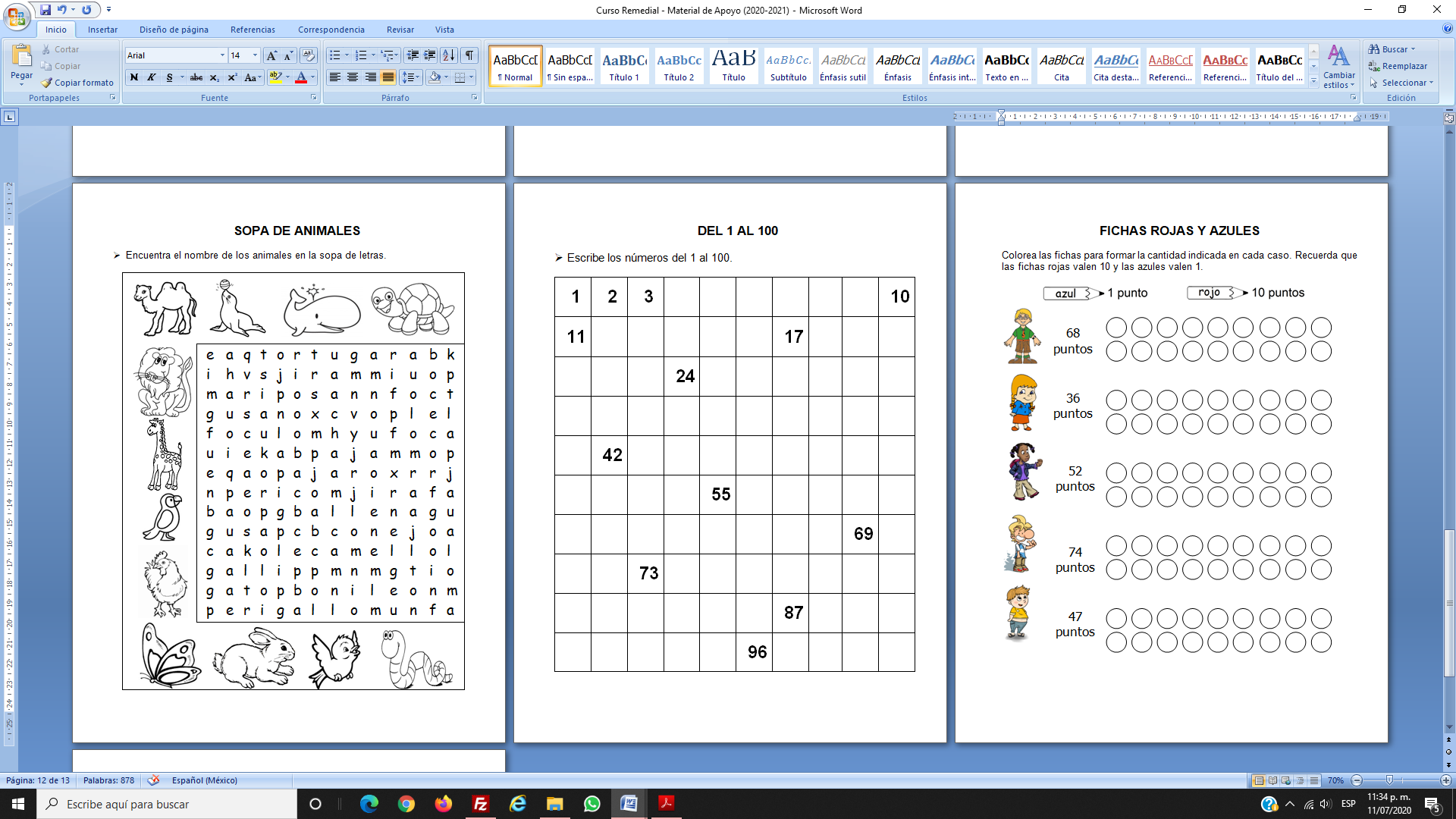 Planteare en voz alta los siguientes problemas de suma y resta, para que los niños, utilizando sus fichas rojas y azules intenten resolverlos.Raúl tiene 12 peces en una pecera y Luisa tiene 14. Si deciden juntarlos en una pecera más grande, ¿cuántos peces tendrá la pecera? Andrés tenía 18 canicas y le regaló a su hermano 13. ¿Cuántas canicas le quedaron?En una canasta había 17 huevos. Si doña Argelia utilizó 11 para el desayuno, ¿cuántos huevos quedaron en la canasta? Sandra y Manuel ayudan a su mamá a preparar galletas. Sandra preparó 14 y Manuel 12, ¿cuántas galletas prepararon entre los dos?Entregare 10 fichas rojas y 10 fichas azules, indicarle a los niños que deberán formar con ellas los números que se le soliciten. Las fichas rojas valen 10 y las azules valen 1. Realizar varios ejercicios para observar qué niños logran formar las cantidades de forma correcta.Resolver el ejercicio “Fichas rojas y azules” del Cuadernillo de Ejercicios, donde los niños deberán colorear las fichas de color rojo o azul para formar la cantidad indicada. Planteare en voz alta los siguientes problemas de suma y resta, para que los niños, utilizando sus fichas rojas y azules intenten resolverlos.Raúl tiene 12 peces en una pecera y Luisa tiene 14. Si deciden juntarlos en una pecera más grande, ¿cuántos peces tendrá la pecera? Andrés tenía 18 canicas y le regaló a su hermano 13. ¿Cuántas canicas le quedaron?En una canasta había 17 huevos. Si doña Argelia utilizó 11 para el desayuno, ¿cuántos huevos quedaron en la canasta? Sandra y Manuel ayudan a su mamá a preparar galletas. Sandra preparó 14 y Manuel 12, ¿cuántas galletas prepararon entre los dos?CIERRECIERREEn su cuaderno calculen las siguientes sumas y restas:40 + 20       20 + 10       30 + 30           50 – 10          60 – 2080 – 30       10 + 20       40 + 40           20 + 30          70 + 10En su cuaderno calculen las siguientes sumas y restas:40 + 20       20 + 10       30 + 30           50 – 10          60 – 2080 – 30       10 + 20       40 + 40           20 + 30          70 + 10SESIÓN 2SESIÓN 2SESIÓN 2SESIÓN 2INICIOINICIOPresentare a los niños objetos diversos y pediré que estimen cuál es el más pesado, cuál es el más ligero y por qué creen que es así.Pediré que clasifiquen sus útiles escolares en dos categorías:Presentare a los niños objetos diversos y pediré que estimen cuál es el más pesado, cuál es el más ligero y por qué creen que es así.Pediré que clasifiquen sus útiles escolares en dos categorías:DESARROLLODESARROLLOMostrare 4 pares de bolsas con diferentes materiales y con volúmenes variados. Procurar que las bolsas con mayor volumen contengan materiales ligeros para explicar que el tamaño no es determinante del peso. Pediré a los niños que observen las bolsas y, sin tocarlas, anticipen cuáles serán las más pesadas y cuáles las más livianas.Levantare las bolsas para verificar sus estimaciones. Posteriormente revelare su contenido y hablare sobre cuáles son más pesadas y cuáles más ligeras. Harán comentarios en torno a la pregunta: ¿las bolsas más pesadas son las más grandes?Ordenare las bolsas de la más ligera a la más pesada.Mostrare 4 pares de bolsas con diferentes materiales y con volúmenes variados. Procurar que las bolsas con mayor volumen contengan materiales ligeros para explicar que el tamaño no es determinante del peso. Pediré a los niños que observen las bolsas y, sin tocarlas, anticipen cuáles serán las más pesadas y cuáles las más livianas.Levantare las bolsas para verificar sus estimaciones. Posteriormente revelare su contenido y hablare sobre cuáles son más pesadas y cuáles más ligeras. Harán comentarios en torno a la pregunta: ¿las bolsas más pesadas son las más grandes?Ordenare las bolsas de la más ligera a la más pesada.CIERRECIERREEntregare a cada niño una bolsa con semillas adentro y otra vacía. El reto será que, colocando sus cosas en la segunda bolsa, igualen el peso de las semillas.Los alumnos deberán Comentar sus estrategias para lograrlo.Entregare a cada niño una bolsa con semillas adentro y otra vacía. El reto será que, colocando sus cosas en la segunda bolsa, igualen el peso de las semillas.Los alumnos deberán Comentar sus estrategias para lograrlo.SESIÓN 3SESIÓN 3SESIÓN 3SESIÓN 3INICIOINICIOProporcionare a los niños fichas de color rojo con valor de 10 y fichas de color azul con valor de 1. Utilizando la propiedad aditiva, deberán formar el número que se les indique. Posteriormente, analizaran cómo se escribe ese número.Proporcionare a los niños fichas de color rojo con valor de 10 y fichas de color azul con valor de 1. Utilizando la propiedad aditiva, deberán formar el número que se les indique. Posteriormente, analizaran cómo se escribe ese número.DESARROLLODESARROLLOEn su cuaderno, completar las siguientes series numéricas:20, ____22, ____23, ____, 25, 26, ____, 28, ____, ________,51, ____, ____, 54, ____, 56, ____, 58, 59, ____70, ____, ____, ____, ____, 75, _____, 77, 78, 79, ____En su cuaderno, completar las siguientes series numéricas:20, ____22, ____23, ____, 25, 26, ____, 28, ____, ________,51, ____, ____, 54, ____, 56, ____, 58, 59, ____70, ____, ____, ____, ____, 75, _____, 77, 78, 79, ____CIERRECIERREEntregare el ejercicio “Contando dulces”, donde los niños deberán contar y escribir la cantidad de dulces contenidos en bolsas de 10 y dulces sueltos.Entregare el ejercicio “Contando dulces”, donde los niños deberán contar y escribir la cantidad de dulces contenidos en bolsas de 10 y dulces sueltos.MATERIAL Y RECURSOS DIDÁCTICOSMATERIAL Y RECURSOS DIDÁCTICOSMATERIAL Y RECURSOS DIDÁCTICOSEVALUACIÓN Y EVIDENCIASCuaderno de la asignatura, colores, fichas azules y rojas, Cuadernillo de Ejercicios.Notas: El material se entregara antes del inicio de clasesCuaderno de la asignatura, colores, fichas azules y rojas, Cuadernillo de Ejercicios.Notas: El material se entregara antes del inicio de clasesCuaderno de la asignatura, colores, fichas azules y rojas, Cuadernillo de Ejercicios.Notas: El material se entregara antes del inicio de clasesObservación y análisis del desarrollo de las actividades.Determinar si los alumnos: Utilizan estrategias propias para contar hasta 100; realizan agrupamientos con decenas; identifican características en la numeración.ADECUACIONES CURRICULARES Y OBSERVACIONES GENERALESADECUACIONES CURRICULARES Y OBSERVACIONES GENERALESADECUACIONES CURRICULARES Y OBSERVACIONES GENERALESADECUACIONES CURRICULARES Y OBSERVACIONES GENERALESEJENúmero, álgebra y variaciónNúmero, álgebra y variaciónNúmero, álgebra y variaciónTEMANúmero, adición y sustracciónNúmero, adición y sustracciónNúmero, adición y sustracciónAPRENDIZAJES ESPERADOSAPRENDIZAJES ESPERADOSAPRENDIZAJES ESPERADOSAPRENDIZAJES ESPERADOSLee, escribe y ordena números naturales hasta 100.Resuelve problemas de suma y resta con números naturales menores que 100.Calcula mentalmente sumas y restas de números de una cifra y de múltiplos de 10.	Lee, escribe y ordena números naturales hasta 100.Resuelve problemas de suma y resta con números naturales menores que 100.Calcula mentalmente sumas y restas de números de una cifra y de múltiplos de 10.	Lee, escribe y ordena números naturales hasta 100.Resuelve problemas de suma y resta con números naturales menores que 100.Calcula mentalmente sumas y restas de números de una cifra y de múltiplos de 10.	Lee, escribe y ordena números naturales hasta 100.Resuelve problemas de suma y resta con números naturales menores que 100.Calcula mentalmente sumas y restas de números de una cifra y de múltiplos de 10.	SECUENCIA DE ACTIVIDADESSECUENCIA DE ACTIVIDADESSECUENCIA DE ACTIVIDADESSECUENCIA DE ACTIVIDADESSESIÓN 1SESIÓN 1SESIÓN 1SESIÓN 1INICIOINICIOPlanteare el siguiente problema:Carlos tiene 37 pesos ahorrados y su papá le regaló 20 pesos más. ¿Cuánto dinero tiene ahora Antonio?Permitir que los niños intenten resolverlo con sus propias estrategias, compartir sus procedimientos. Se sugiere intentar resolver el problema apoyándose de manera gráfica, dibujando las monedas de $10 y $1. 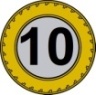 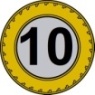 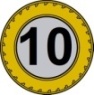 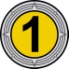 Planteare más problemas similares.Los alumnos deberán Contar de 10 en 10 hasta el 100 y del 100 al 10. Planteare el siguiente problema:Carlos tiene 37 pesos ahorrados y su papá le regaló 20 pesos más. ¿Cuánto dinero tiene ahora Antonio?Permitir que los niños intenten resolverlo con sus propias estrategias, compartir sus procedimientos. Se sugiere intentar resolver el problema apoyándose de manera gráfica, dibujando las monedas de $10 y $1. Planteare más problemas similares.Los alumnos deberán Contar de 10 en 10 hasta el 100 y del 100 al 10. DESARROLLODESARROLLOLos alumnos deberán Resolver el ejercicio “Sumando de 10 en 10” del Cuadernillo de Ejercicios, donde los niños deberán ir sumando 10 a una cantidad.  Ejemplo: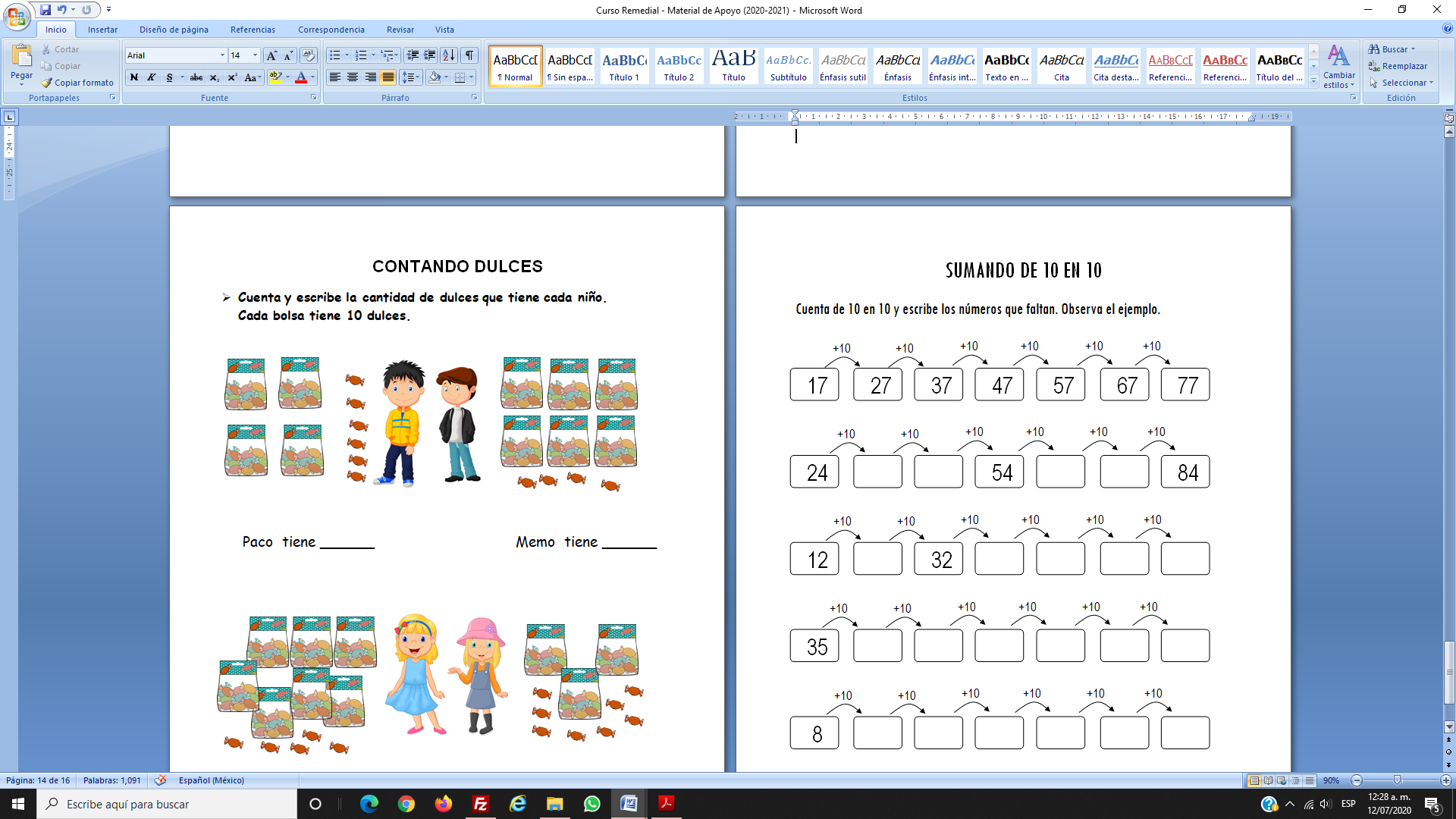 Los alumnos deberán Resolver el ejercicio “Sumando de 10 en 10” del Cuadernillo de Ejercicios, donde los niños deberán ir sumando 10 a una cantidad.  Ejemplo:CIERRECIERREPosteriormente entregare el ejercicio “Quitando de 10 en 10” del Cuadernillo de Ejercicios, en donde los estudiantes deberán ir restando de 10 en 10 a una cantidad dada. Ejemplo: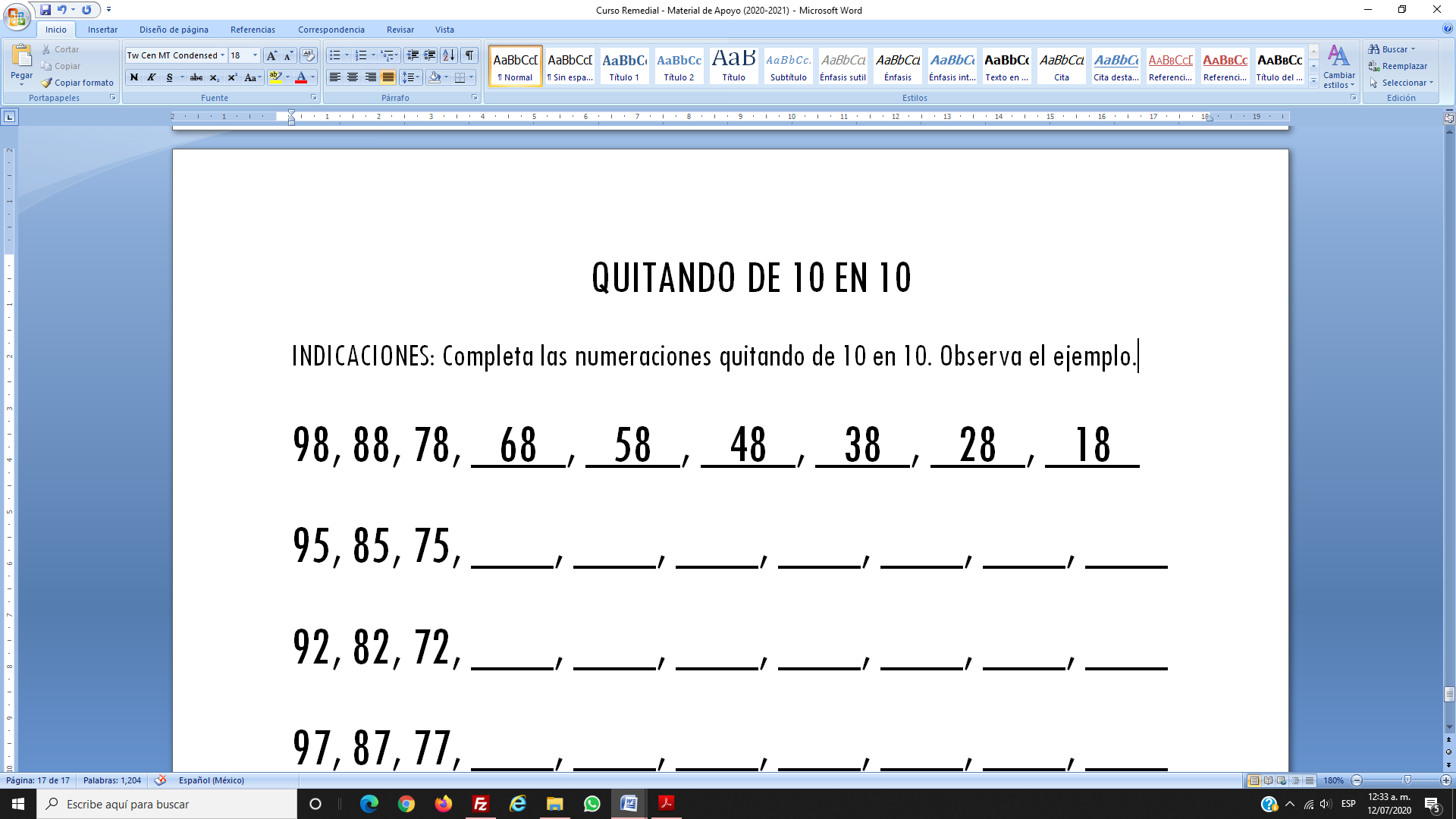 Posteriormente entregare el ejercicio “Quitando de 10 en 10” del Cuadernillo de Ejercicios, en donde los estudiantes deberán ir restando de 10 en 10 a una cantidad dada. Ejemplo:SESIÓN 2SESIÓN 2SESIÓN 2SESIÓN 2INICIOINICIOEntregare 10 fichas rojas, 10 azules y una hoja blanca. Planteare el siguiente problema:Julián tiene 26 canicas y su hermano tiene 32. Si deciden juntar sus canicas, ¿cuántas tendrán entre los dos?Brindar el tiempo necesario para que intenten resolverlo utilizando sus propios procedimientos. Socializar respuestas y formas de solución.Planteare otros problemas de suma o resta para seguir practicando.Entregare 10 fichas rojas, 10 azules y una hoja blanca. Planteare el siguiente problema:Julián tiene 26 canicas y su hermano tiene 32. Si deciden juntar sus canicas, ¿cuántas tendrán entre los dos?Brindar el tiempo necesario para que intenten resolverlo utilizando sus propios procedimientos. Socializar respuestas y formas de solución.Planteare otros problemas de suma o resta para seguir practicando.DESARROLLODESARROLLOLos alumnos deberán Escribir la siguiente tabla en una hoja blanca.Solicitare a los niños formar el número 54 utilizando únicamente los números de la tabla, por ejemplo: 50 + 4. Realizaran varios ejercicios en su cuaderno.Entregare el ejercicio “Calculando sumas” del Cuadernillo de Ejercicios, donde se observan dos parejas de niños resolviendo el siguiente problema:Alicia se compró un oso de peluche que cuesta 45 pesos y un tambor que cuesta 24 pesos. ¿Cuánto pagó por los juguetes?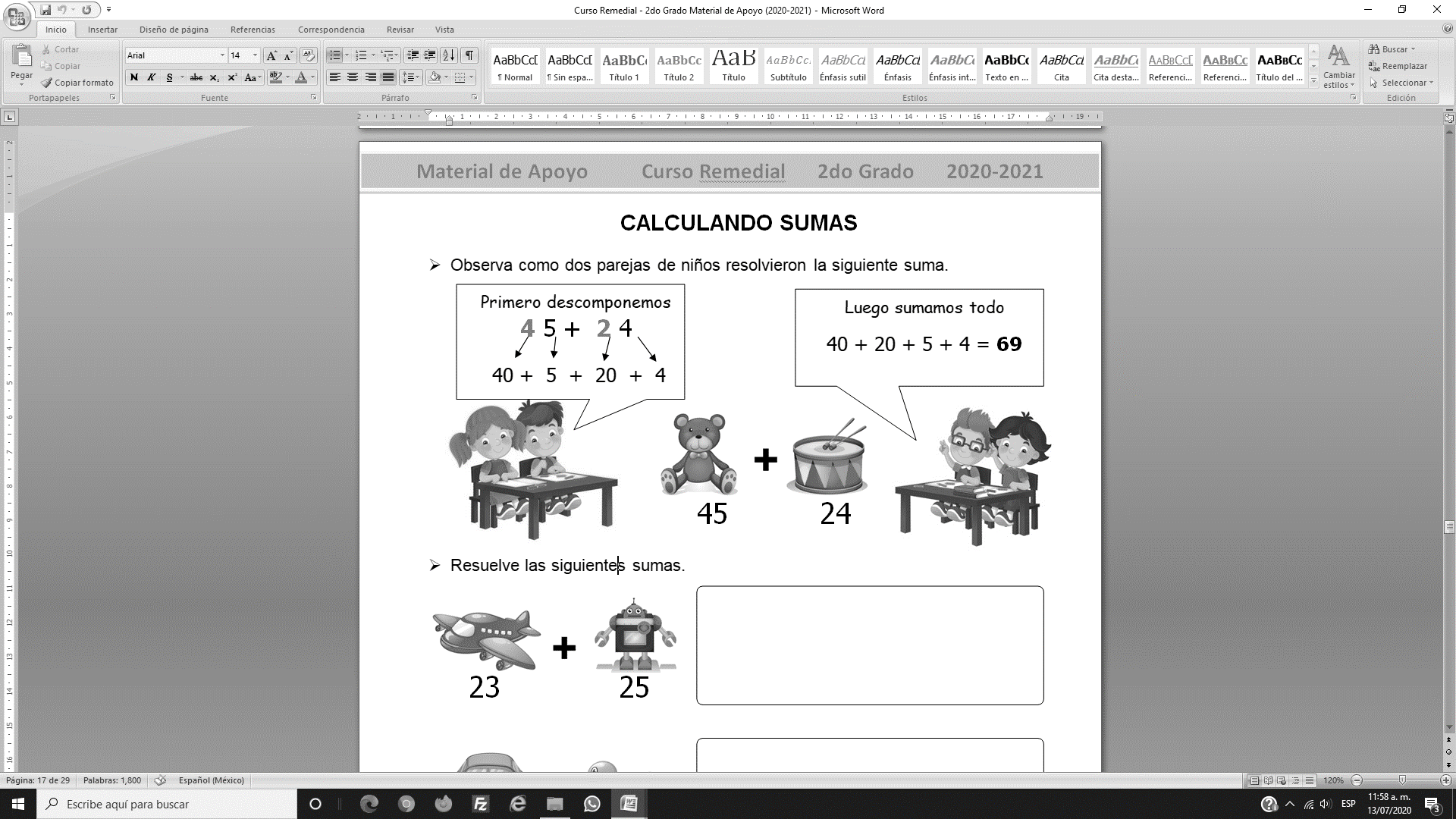 Realizare otros ejemplos de suma propiciando la descomposición en decenas y unidades. Invitare a los niños a que expongan y expliquen otro procedimiento que ellos utilicen para sumar.Los alumnos deberán Escribir la siguiente tabla en una hoja blanca.Solicitare a los niños formar el número 54 utilizando únicamente los números de la tabla, por ejemplo: 50 + 4. Realizaran varios ejercicios en su cuaderno.Entregare el ejercicio “Calculando sumas” del Cuadernillo de Ejercicios, donde se observan dos parejas de niños resolviendo el siguiente problema:Alicia se compró un oso de peluche que cuesta 45 pesos y un tambor que cuesta 24 pesos. ¿Cuánto pagó por los juguetes?Realizare otros ejemplos de suma propiciando la descomposición en decenas y unidades. Invitare a los niños a que expongan y expliquen otro procedimiento que ellos utilicen para sumar.CIERRECIERREResolverán otros problemas de suma propiciando que los niños separen decenas y unidades como estrategia para sumar. Socializar resultados.Resolverán otros problemas de suma propiciando que los niños separen decenas y unidades como estrategia para sumar. Socializar resultados.SESIÓN 3SESIÓN 3SESIÓN 3SESIÓN 3INICIOINICIOPlantear: María tiene 29 pesos ahorrados en su alcancía, si le echa una moneda de 10 pesos, ¿cuánto dinero se le hará?           $ 29 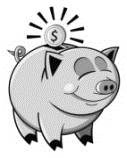 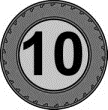 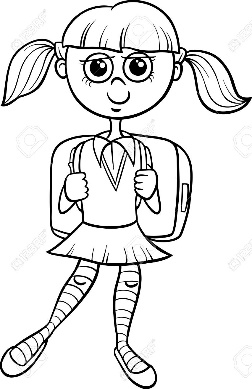 Brindare el tiempo necesario para que intenten resolverlo utilizando sus propios procedimientos. Socializare respuestas y formas de solución.Planteare otras situaciones en donde se agregue 10 a una cantidad. Plantear: María tiene 29 pesos ahorrados en su alcancía, si le echa una moneda de 10 pesos, ¿cuánto dinero se le hará?           $ 29 Brindare el tiempo necesario para que intenten resolverlo utilizando sus propios procedimientos. Socializare respuestas y formas de solución.Planteare otras situaciones en donde se agregue 10 a una cantidad. DESARROLLODESARROLLOProporcionare a los niños monedas ficticias de $10 y de $1. Los alumnos deberán Resolver el ejercicio “El puesto de Doña Luisa”, donde los estudiantes resuelvan problemas donde sea necesario agregar 10 a una cantidad. Socializare procedimientos y resultados.Proporcionare a los niños monedas ficticias de $10 y de $1. Los alumnos deberán Resolver el ejercicio “El puesto de Doña Luisa”, donde los estudiantes resuelvan problemas donde sea necesario agregar 10 a una cantidad. Socializare procedimientos y resultados.CIERRECIERREPlanteare los siguientes problemas: En la tiendita de la escuela, Fatima compró una torta de $15 y un agua de $12. ¿Cuánto pagó?Said se compró unos tacos de $32 y un chocolate de $12. ¿Cuánto gastó?Si Janeli tiene $75, ¿cuánto dinero le falta para tener $100?Los alumnos deberán Resolver los problemas utilizando el dinero ficticio como apoyo, posteriormente socializar los procedimientos y resultados.Planteare los siguientes problemas: En la tiendita de la escuela, Fatima compró una torta de $15 y un agua de $12. ¿Cuánto pagó?Said se compró unos tacos de $32 y un chocolate de $12. ¿Cuánto gastó?Si Janeli tiene $75, ¿cuánto dinero le falta para tener $100?Los alumnos deberán Resolver los problemas utilizando el dinero ficticio como apoyo, posteriormente socializar los procedimientos y resultados.MATERIAL Y RECURSOS DIDÁCTICOSMATERIAL Y RECURSOS DIDÁCTICOSMATERIAL Y RECURSOS DIDÁCTICOSEVALUACIÓN Y EVIDENCIASCuaderno de la asignatura, sopa de números, fichas azules y rojas.Cuaderno de la asignatura, sopa de números, fichas azules y rojas.Cuaderno de la asignatura, sopa de números, fichas azules y rojas.Observación y análisis del desarrollo de las actividades.Determinar si los alumnos: Forman cantidades con decenas y unidades; resuelven problemas calculando decenas y unidades; calculan la cantidad faltante para completar una decena o centena.ADECUACIONES CURRICULARES Y OBSERVACIONES GENERALESADECUACIONES CURRICULARES Y OBSERVACIONES GENERALESADECUACIONES CURRICULARES Y OBSERVACIONES GENERALESADECUACIONES CURRICULARES Y OBSERVACIONES GENERALESEJEForma, espacio y medidaForma, espacio y medidaForma, espacio y medidaForma, espacio y medidaForma, espacio y medidaForma, espacio y medidaTEMAFiguras y cuerpos geométricosMagnitudes y medidasFiguras y cuerpos geométricosMagnitudes y medidasFiguras y cuerpos geométricosMagnitudes y medidasAPRENDIZAJES ESPERADOSAPRENDIZAJES ESPERADOSAPRENDIZAJES ESPERADOSAPRENDIZAJES ESPERADOSConstruye configuraciones utilizando figuras geométricas.Estima, compara y ordena longitudes, pesos y capacidades, directamente y, en el caso de las longitudes, también un intermediario.Construye configuraciones utilizando figuras geométricas.Estima, compara y ordena longitudes, pesos y capacidades, directamente y, en el caso de las longitudes, también un intermediario.Construye configuraciones utilizando figuras geométricas.Estima, compara y ordena longitudes, pesos y capacidades, directamente y, en el caso de las longitudes, también un intermediario.Construye configuraciones utilizando figuras geométricas.Estima, compara y ordena longitudes, pesos y capacidades, directamente y, en el caso de las longitudes, también un intermediario.SECUENCIA DE ACTIVIDADESSECUENCIA DE ACTIVIDADESSECUENCIA DE ACTIVIDADESSECUENCIA DE ACTIVIDADESSESIÓN 1SESIÓN 1SESIÓN 1SESIÓN 1INICIOINICIOLos alumnos deberán Analizar objetos que se encuentren en casa y que tengan forma cuerpos geométricos. En ellos, identificaran las figuras geométricas que componen sus caras.Escribirán y dibujaran en su cuaderno las figuras geométricas que encontraron.Los alumnos deberán Analizar objetos que se encuentren en casa y que tengan forma cuerpos geométricos. En ellos, identificaran las figuras geométricas que componen sus caras.Escribirán y dibujaran en su cuaderno las figuras geométricas que encontraron.DESARROLLODESARROLLOLos alumnos deberán Hacer comentarios sobre cuáles de los objetos analizados pueden arrastrarse o rodarse.Encontraran entre sus útiles escolares cuáles se pueden arrastrar y cuáles rodar. Planteare preguntas como: ¿qué figuras encontraron en los objetos que se pueden arrastrar?, ¿qué figuras hay en los objetos que se pueden rodar?, ¿qué es más fácil, rodar o arrastrar?Los alumnos Jugaran a “La figura misteriosa”. Presentare a los niños huellas dejadas por un objeto y descubrirán cuál es el objeto que dejó la huella. Por ejemplo: un dado (cubo) dejará una huella en forma de cuadrado. Una barra de chocolate dejará una huella rectangular, etc. Una vez encontradas todas las huellas, comentar cuáles son sus características.Los alumnos deberán Hacer comentarios sobre cuáles de los objetos analizados pueden arrastrarse o rodarse.Encontraran entre sus útiles escolares cuáles se pueden arrastrar y cuáles rodar. Planteare preguntas como: ¿qué figuras encontraron en los objetos que se pueden arrastrar?, ¿qué figuras hay en los objetos que se pueden rodar?, ¿qué es más fácil, rodar o arrastrar?Los alumnos Jugaran a “La figura misteriosa”. Presentare a los niños huellas dejadas por un objeto y descubrirán cuál es el objeto que dejó la huella. Por ejemplo: un dado (cubo) dejará una huella en forma de cuadrado. Una barra de chocolate dejará una huella rectangular, etc. Una vez encontradas todas las huellas, comentar cuáles son sus características.CIERRECIERREEn su cuaderno, realizaran una ilustración utilizando las figuras geométricas que analizaron.En su cuaderno, realizaran una ilustración utilizando las figuras geométricas que analizaron.SESIÓN 2SESIÓN 2SESIÓN 2SESIÓN 2INICIOINICIOMostrare a los niños recipientes de diferente tamaño y pediré que estimen cuál tiene más capacidad y cuál menos.Los alumnos deberán Hacer comentarios sobre cómo podrían comprobar a cuál le cabe más y a cuál menos.Mostrare a los niños recipientes de diferente tamaño y pediré que estimen cuál tiene más capacidad y cuál menos.Los alumnos deberán Hacer comentarios sobre cómo podrían comprobar a cuál le cabe más y a cuál menos.DESARROLLODESARROLLOEntregarles a los niños un vaso de plástico transparente. Pedirles que estimen cuántos vasos de agua le caben a cada uno de los recipientes.Comprobar sus estimaciones llenado sus recipientes utilizando como unidad de medida el vaso.Registraran la capacidad de los recipientes en una tabla en el pizarrón. Por ejemplo:Entregarles a los niños un vaso de plástico transparente. Pedirles que estimen cuántos vasos de agua le caben a cada uno de los recipientes.Comprobar sus estimaciones llenado sus recipientes utilizando como unidad de medida el vaso.Registraran la capacidad de los recipientes en una tabla en el pizarrón. Por ejemplo:CIERRECIERRERegistraran la tabla en su cuaderno. Contestaran las preguntas: ¿a los recipientes más altos les cabe más agua?, ¿les cabe más a los recipientes anchos, pero no altos?Registraran la tabla en su cuaderno. Contestaran las preguntas: ¿a los recipientes más altos les cabe más agua?, ¿les cabe más a los recipientes anchos, pero no altos?SESIÓN 3SESIÓN 3SESIÓN 3SESIÓN 3INICIOINICIOColocare en la mesa diferentes figuras geométricas y pediré a los niños que les escriban su nombre. Comentare las características de cada figura.Colocare en la mesa diferentes figuras geométricas y pediré a los niños que les escriban su nombre. Comentare las características de cada figura.DESARROLLODESARROLLOEn el cuaderno, dibujaran objetos donde aparezcan las figuras geométricas analizadas.Los alumnos deberán Jugar a las adivinanzas. El padre/madre mencionará las características de una figura, sin revelar su nombre. Con plastilina o masa, los niños deberán formarla. Repetiré esta actividad hasta formar todas las figuras analizadas.En el cuaderno, dibujaran objetos donde aparezcan las figuras geométricas analizadas.Los alumnos deberán Jugar a las adivinanzas. El padre/madre mencionará las características de una figura, sin revelar su nombre. Con plastilina o masa, los niños deberán formarla. Repetiré esta actividad hasta formar todas las figuras analizadas.CIERRECIERRECon las figuras geométricas analizadas, elaboraran una ilustración donde las incluyan a todas.Con las figuras geométricas analizadas, elaboraran una ilustración donde las incluyan a todas.MATERIAL Y RECURSOS DIDÁCTICOSMATERIAL Y RECURSOS DIDÁCTICOSMATERIAL Y RECURSOS DIDÁCTICOSEVALUACIÓN Y EVIDENCIASCuaderno de la asignatura, figuras geométricas, objetos diversos, colores, recipientes, agua, vasos, masa o plastilina.Cuaderno de la asignatura, figuras geométricas, objetos diversos, colores, recipientes, agua, vasos, masa o plastilina.Cuaderno de la asignatura, figuras geométricas, objetos diversos, colores, recipientes, agua, vasos, masa o plastilina.Observación y análisis del desarrollo de las actividades.Determinar si los alumnos: crean configuraciones con figuras geométricas. Estiman y comparan pesos.ADECUACIONES CURRICULARES Y OBSERVACIONES GENERALESADECUACIONES CURRICULARES Y OBSERVACIONES GENERALESADECUACIONES CURRICULARES Y OBSERVACIONES GENERALESADECUACIONES CURRICULARES Y OBSERVACIONES GENERALESLECCIÓN4. Los grupos se organizan para funcionar.4. Los grupos se organizan para funcionar.4. Los grupos se organizan para funcionar.4. Los grupos se organizan para funcionar.CONTENIDOSCONTENIDOSCONTENIDOSAPRENDIZAJES ESPERADOSAPRENDIZAJES ESPERADOSLos grupos se organizan para funcionarQuiénes integran algunos grupos de su escuela o del lugar donde vivo.Qué tareas corresponden a cada uno de sus integrantes. Cómo se organizan los grupos para establecer acuerdos. Qué función tienen los acuerdos en la organización de los grupos.Los grupos se organizan para funcionarQuiénes integran algunos grupos de su escuela o del lugar donde vivo.Qué tareas corresponden a cada uno de sus integrantes. Cómo se organizan los grupos para establecer acuerdos. Qué función tienen los acuerdos en la organización de los grupos.Los grupos se organizan para funcionarQuiénes integran algunos grupos de su escuela o del lugar donde vivo.Qué tareas corresponden a cada uno de sus integrantes. Cómo se organizan los grupos para establecer acuerdos. Qué función tienen los acuerdos en la organización de los grupos.Emplea mecanismos básicos de comunicación para establecer acuerdos con los demás.Emplea mecanismos básicos de comunicación para establecer acuerdos con los demás.SECUENCIA DE ACTIVIDADESSECUENCIA DE ACTIVIDADESSECUENCIA DE ACTIVIDADESSECUENCIA DE ACTIVIDADESSECUENCIA DE ACTIVIDADESSESIÓN 1SESIÓN 1SESIÓN 1SESIÓN 1SESIÓN 1INICIOINICIOLos alumnos deberán Jugar en familia a “caras y gestos”. Un integrante debe pasar al frente para transmitir un mensaje utilizando sólo gestos y señas. Los demás deberán descifrar el mensaje.Harán  comentarios sobre las dificultades enfrentadas para descifrar el mensaje y vincular el diálogo con la importancia de la comunicación asertiva dentro de los grupos.Los alumnos deberán Jugar en familia a “caras y gestos”. Un integrante debe pasar al frente para transmitir un mensaje utilizando sólo gestos y señas. Los demás deberán descifrar el mensaje.Harán  comentarios sobre las dificultades enfrentadas para descifrar el mensaje y vincular el diálogo con la importancia de la comunicación asertiva dentro de los grupos.Los alumnos deberán Jugar en familia a “caras y gestos”. Un integrante debe pasar al frente para transmitir un mensaje utilizando sólo gestos y señas. Los demás deberán descifrar el mensaje.Harán  comentarios sobre las dificultades enfrentadas para descifrar el mensaje y vincular el diálogo con la importancia de la comunicación asertiva dentro de los grupos.DESARROLLODESARROLLOLos alumnos Platicaran sobre la convivencia con su familia y las situaciones que se presentaron durante la contingencia sanitaria.Elaborar un “Acuerdo de convivencia”. Solicitare a los niños que propongan enunciados que se escribirán en una cartulina y se pegará a la vista de todos, por ejemplo:Cuando tenga un conflicto, lo resolveré dialogando.Me tranquilizaré cuando me sienta muy enojado.Seré honesto y justo.Los alumnos Platicaran sobre la convivencia con su familia y las situaciones que se presentaron durante la contingencia sanitaria.Elaborar un “Acuerdo de convivencia”. Solicitare a los niños que propongan enunciados que se escribirán en una cartulina y se pegará a la vista de todos, por ejemplo:Cuando tenga un conflicto, lo resolveré dialogando.Me tranquilizaré cuando me sienta muy enojado.Seré honesto y justo.Los alumnos Platicaran sobre la convivencia con su familia y las situaciones que se presentaron durante la contingencia sanitaria.Elaborar un “Acuerdo de convivencia”. Solicitare a los niños que propongan enunciados que se escribirán en una cartulina y se pegará a la vista de todos, por ejemplo:Cuando tenga un conflicto, lo resolveré dialogando.Me tranquilizaré cuando me sienta muy enojado.Seré honesto y justo.CIERRECIERREColocare el acuerdo de convivencia a la vista de todos y dialogare sobre la importancia de tener una convivencia asertiva en el grupo.Colocare el acuerdo de convivencia a la vista de todos y dialogare sobre la importancia de tener una convivencia asertiva en el grupo.Colocare el acuerdo de convivencia a la vista de todos y dialogare sobre la importancia de tener una convivencia asertiva en el grupo.MATERIAL Y RECURSOS DIDÁCTICOSMATERIAL Y RECURSOS DIDÁCTICOSMATERIAL Y RECURSOS DIDÁCTICOSMATERIAL Y RECURSOS DIDÁCTICOSEVALUACIÓN Y EVIDENCIASCartulina o papel bond, marcadores.Cartulina o papel bond, marcadores.Cartulina o papel bond, marcadores.Cartulina o papel bond, marcadores.Observación y análisis del desarrollo de las actividades.ADECUACIONES CURRICULARES Y OBSERVACIONES GENERALESADECUACIONES CURRICULARES Y OBSERVACIONES GENERALESADECUACIONES CURRICULARES Y OBSERVACIONES GENERALESADECUACIONES CURRICULARES Y OBSERVACIONES GENERALESADECUACIONES CURRICULARES Y OBSERVACIONES GENERALESLECCIÓN5. Las reglas del juego y la función de la autoridad.5. Las reglas del juego y la función de la autoridad.5. Las reglas del juego y la función de la autoridad.5. Las reglas del juego y la función de la autoridad.CONTENIDOSCONTENIDOSCONTENIDOSAPRENDIZAJES ESPERADOSAPRENDIZAJES ESPERADOSLas reglas del juego y la función de la autoridadCómo funcionan las reglas en la convivencia o en el juego.En qué momento se definen las reglas. Qué sucede cuando alguien obvia las reglas.A quién le toca establecer las reglas. Qué función tienen las autoridades en el cumplimiento de las reglas.Las reglas del juego y la función de la autoridadCómo funcionan las reglas en la convivencia o en el juego.En qué momento se definen las reglas. Qué sucede cuando alguien obvia las reglas.A quién le toca establecer las reglas. Qué función tienen las autoridades en el cumplimiento de las reglas.Las reglas del juego y la función de la autoridadCómo funcionan las reglas en la convivencia o en el juego.En qué momento se definen las reglas. Qué sucede cuando alguien obvia las reglas.A quién le toca establecer las reglas. Qué función tienen las autoridades en el cumplimiento de las reglas.Reconoce algunas funciones y responsabilidades de las figuras de autoridad de su contexto próximoReconoce algunas funciones y responsabilidades de las figuras de autoridad de su contexto próximoSECUENCIA DE ACTIVIDADESSECUENCIA DE ACTIVIDADESSECUENCIA DE ACTIVIDADESSECUENCIA DE ACTIVIDADESSECUENCIA DE ACTIVIDADESSESIÓN 1SESIÓN 1SESIÓN 1SESIÓN 1SESIÓN 1INICIOINICIOLos alumnos Dialogaran en torno a las figuras de autoridad que tienen en la escuela, en su casa, en la calle y en diferentes sitios como una biblioteca, un hospital, un museo, etc.Los alumnos Dialogaran en torno a las figuras de autoridad que tienen en la escuela, en su casa, en la calle y en diferentes sitios como una biblioteca, un hospital, un museo, etc.Los alumnos Dialogaran en torno a las figuras de autoridad que tienen en la escuela, en su casa, en la calle y en diferentes sitios como una biblioteca, un hospital, un museo, etc.DESARROLLODESARROLLOLos alumnos deberán Realizar el siguiente ejercicio para definir qué funciones tiene cada figura de autoridad:Los alumnos deberán Realizar el siguiente ejercicio para definir qué funciones tiene cada figura de autoridad:Los alumnos deberán Realizar el siguiente ejercicio para definir qué funciones tiene cada figura de autoridad:CIERRECIERREPlaticaran sobre lo que ocurriría si no se respetara a las figuras de autoridad.Platicaran sobre lo que ocurriría si no se respetara a las figuras de autoridad.Platicaran sobre lo que ocurriría si no se respetara a las figuras de autoridad.MATERIAL Y RECURSOS DIDÁCTICOSMATERIAL Y RECURSOS DIDÁCTICOSMATERIAL Y RECURSOS DIDÁCTICOSMATERIAL Y RECURSOS DIDÁCTICOSEVALUACIÓN Y EVIDENCIASCuaderno de la asignatura.Cuaderno de la asignatura.Cuaderno de la asignatura.Cuaderno de la asignatura.Observación y análisis del desarrollo de las actividades.ADECUACIONES CURRICULARES Y OBSERVACIONES GENERALESADECUACIONES CURRICULARES Y OBSERVACIONES GENERALESADECUACIONES CURRICULARES Y OBSERVACIONES GENERALESADECUACIONES CURRICULARES Y OBSERVACIONES GENERALESADECUACIONES CURRICULARES Y OBSERVACIONES GENERALESLECCIÓN3. Participar en equipo en asuntos que interesan a todos.3. Participar en equipo en asuntos que interesan a todos.3. Participar en equipo en asuntos que interesan a todos.3. Participar en equipo en asuntos que interesan a todos.CONTENIDOSCONTENIDOSCONTENIDOSAPRENDIZAJES ESPERADOSAPRENDIZAJES ESPERADOSParticipar en equipo en los asuntos que interesan a todosCuáles son los asuntos que interesan a todos en el lugar donde vivo.Por qué es importante trabajar en equipo. Qué se requiere para lograr un buen trabajo colaborativo. Cuál es el papel de la comunicación, la confianza y la solidaridad en el trabajo colaborativo.Participar en equipo en los asuntos que interesan a todosCuáles son los asuntos que interesan a todos en el lugar donde vivo.Por qué es importante trabajar en equipo. Qué se requiere para lograr un buen trabajo colaborativo. Cuál es el papel de la comunicación, la confianza y la solidaridad en el trabajo colaborativo.Participar en equipo en los asuntos que interesan a todosCuáles son los asuntos que interesan a todos en el lugar donde vivo.Por qué es importante trabajar en equipo. Qué se requiere para lograr un buen trabajo colaborativo. Cuál es el papel de la comunicación, la confianza y la solidaridad en el trabajo colaborativo.Valora la importancia de participar en la toma de decisiones colectivas y anticipa sus posibles repercusiones para sí y para otros.Participa en la toma de acuerdos para la realización de actividades colectivas que contribuyan a mejorar su entorno.Valora la importancia de participar en la toma de decisiones colectivas y anticipa sus posibles repercusiones para sí y para otros.Participa en la toma de acuerdos para la realización de actividades colectivas que contribuyan a mejorar su entorno.SECUENCIA DE ACTIVIDADESSECUENCIA DE ACTIVIDADESSECUENCIA DE ACTIVIDADESSECUENCIA DE ACTIVIDADESSECUENCIA DE ACTIVIDADESSESIÓN 1SESIÓN 1SESIÓN 1SESIÓN 1SESIÓN 1INICIOINICIOPlanteare a los niños la siguiente situación:“En el salón de 2º B se necesitan cortinas porque después del recreo entra mucha luz del sol. La maestra organizó con los niños una kermés para recaudar dinero y así poder comprarlas, sin embargo, nadie se pone de acuerdo, todos gritan, se enojan y no quieren participar”.Entablare el diálogo a partir de las siguientes preguntas de reflexión: ¿qué opinas de la actitud de los alumnos?, ¿crees que hacer una kermés es buena idea?, ¿existe otra forma de resolver la situación?, ¿qué deben hacer para que funcione?, ¿por qué es importante que todos participen?Planteare a los niños la siguiente situación:“En el salón de 2º B se necesitan cortinas porque después del recreo entra mucha luz del sol. La maestra organizó con los niños una kermés para recaudar dinero y así poder comprarlas, sin embargo, nadie se pone de acuerdo, todos gritan, se enojan y no quieren participar”.Entablare el diálogo a partir de las siguientes preguntas de reflexión: ¿qué opinas de la actitud de los alumnos?, ¿crees que hacer una kermés es buena idea?, ¿existe otra forma de resolver la situación?, ¿qué deben hacer para que funcione?, ¿por qué es importante que todos participen?Planteare a los niños la siguiente situación:“En el salón de 2º B se necesitan cortinas porque después del recreo entra mucha luz del sol. La maestra organizó con los niños una kermés para recaudar dinero y así poder comprarlas, sin embargo, nadie se pone de acuerdo, todos gritan, se enojan y no quieren participar”.Entablare el diálogo a partir de las siguientes preguntas de reflexión: ¿qué opinas de la actitud de los alumnos?, ¿crees que hacer una kermés es buena idea?, ¿existe otra forma de resolver la situación?, ¿qué deben hacer para que funcione?, ¿por qué es importante que todos participen?DESARROLLODESARROLLOLos alumnos deberán Platicar sobre situaciones grupales conflictivas que hayan tenido en primer grado y cómo se resolvieron. Vincular el tema con la importancia de seguir reglas para que la convivencia del grupo sea mejor y así puedan resolver problemas.Proponer  algunas reglas que se deben cumplir en la escuela y en la casa.Los alumnos deberán Platicar sobre situaciones grupales conflictivas que hayan tenido en primer grado y cómo se resolvieron. Vincular el tema con la importancia de seguir reglas para que la convivencia del grupo sea mejor y así puedan resolver problemas.Proponer  algunas reglas que se deben cumplir en la escuela y en la casa.Los alumnos deberán Platicar sobre situaciones grupales conflictivas que hayan tenido en primer grado y cómo se resolvieron. Vincular el tema con la importancia de seguir reglas para que la convivencia del grupo sea mejor y así puedan resolver problemas.Proponer  algunas reglas que se deben cumplir en la escuela y en la casa.CIERRECIERRELos alumnos deberán Dialogar sobre los beneficios que obtendrán si siguen las reglas y las consecuencias que podría haber si no lo hacen.Los alumnos deberán Dialogar sobre los beneficios que obtendrán si siguen las reglas y las consecuencias que podría haber si no lo hacen.Los alumnos deberán Dialogar sobre los beneficios que obtendrán si siguen las reglas y las consecuencias que podría haber si no lo hacen.MATERIAL Y RECURSOS DIDÁCTICOSMATERIAL Y RECURSOS DIDÁCTICOSMATERIAL Y RECURSOS DIDÁCTICOSMATERIAL Y RECURSOS DIDÁCTICOSEVALUACIÓN Y EVIDENCIASCartulina o papel bond, marcadores.Cartulina o papel bond, marcadores.Cartulina o papel bond, marcadores.Cartulina o papel bond, marcadores.Observación y análisis del desarrollo de las actividades.ADECUACIONES CURRICULARES Y OBSERVACIONES GENERALESADECUACIONES CURRICULARES Y OBSERVACIONES GENERALESADECUACIONES CURRICULARES Y OBSERVACIONES GENERALESADECUACIONES CURRICULARES Y OBSERVACIONES GENERALESADECUACIONES CURRICULARES Y OBSERVACIONES GENERALESEJEApreciación estética y creatividadApreciación estética y creatividadApreciación estética y creatividadTEMAImaginación y creatividadImaginación y creatividadImaginación y creatividadAPRENDIZAJES ESPERADOSAPRENDIZAJES ESPERADOSAPRENDIZAJES ESPERADOSAPRENDIZAJES ESPERADOSImprovisa movimientos al escuchar canciones infantiles.Improvisa movimientos al escuchar canciones infantiles.Improvisa movimientos al escuchar canciones infantiles.Improvisa movimientos al escuchar canciones infantiles.SECUENCIA DE ACTIVIDADESSECUENCIA DE ACTIVIDADESSECUENCIA DE ACTIVIDADESSECUENCIA DE ACTIVIDADESSESIÓN 1SESIÓN 1SESIÓN 1SESIÓN 1INICIOINICIOLos alumnos deberán Escuchar algunas rondas infantiles populares. Por ejemplo:https://www.youtube.com/watch?v=hAXaU4EnlZMhttps://www.youtube.com/watch?v=R3fwzYUn27Yhttps://www.youtube.com/watch?v=5nrJ39cOATchttps://www.youtube.com/watch?v=bp31L0wBf3cLos alumnos deberán Escuchar algunas rondas infantiles populares. Por ejemplo:https://www.youtube.com/watch?v=hAXaU4EnlZMhttps://www.youtube.com/watch?v=R3fwzYUn27Yhttps://www.youtube.com/watch?v=5nrJ39cOATchttps://www.youtube.com/watch?v=bp31L0wBf3cDESARROLLODESARROLLOLos alumnos deberán Elegir una de ellas. Reproduciré e indicare a los niños que deberán improvisar movimientos con la canción usando todas las partes de su cuerpo; cuando el padre/madre de familia diga “estatuas”, deberán quedarse inmóviles en una posición al azar.Los alumnos deberán Elegir una de ellas. Reproduciré e indicare a los niños que deberán improvisar movimientos con la canción usando todas las partes de su cuerpo; cuando el padre/madre de familia diga “estatuas”, deberán quedarse inmóviles en una posición al azar.CIERRECIERRELos alumnos deberán Hacer comentarios sobre cómo lograron seguir el ritmo y qué partes del cuerpo utilizaron.Los alumnos deberán Hacer comentarios sobre cómo lograron seguir el ritmo y qué partes del cuerpo utilizaron.MATERIAL Y RECURSOS DIDÁCTICOSMATERIAL Y RECURSOS DIDÁCTICOSMATERIAL Y RECURSOS DIDÁCTICOSEVALUACIÓN Y EVIDENCIASReproductor de sonido, canciones infantiles.Reproductor de sonido, canciones infantiles.Reproductor de sonido, canciones infantiles.Observación y análisis del desarrollo de las actividades.ADECUACIONES CURRICULARES Y OBSERVACIONES GENERALESADECUACIONES CURRICULARES Y OBSERVACIONES GENERALESADECUACIONES CURRICULARES Y OBSERVACIONES GENERALESADECUACIONES CURRICULARES Y OBSERVACIONES GENERALESEJEArtes y entornoArtes y entornoArtes y entornoTEMADiversidad cultural y artísticaDiversidad cultural y artísticaDiversidad cultural y artísticaAPRENDIZAJES ESPERADOSAPRENDIZAJES ESPERADOSAPRENDIZAJES ESPERADOSAPRENDIZAJES ESPERADOSAsiste o escucha y observa un concierto, ópera o danza para niños organizado por la Secretaría de Cultura Federal o las Secretarías de educación y Cultura estatales, municipales u otros.Asiste o escucha y observa un concierto, ópera o danza para niños organizado por la Secretaría de Cultura Federal o las Secretarías de educación y Cultura estatales, municipales u otros.Asiste o escucha y observa un concierto, ópera o danza para niños organizado por la Secretaría de Cultura Federal o las Secretarías de educación y Cultura estatales, municipales u otros.Asiste o escucha y observa un concierto, ópera o danza para niños organizado por la Secretaría de Cultura Federal o las Secretarías de educación y Cultura estatales, municipales u otros.SECUENCIA DE ACTIVIDADESSECUENCIA DE ACTIVIDADESSECUENCIA DE ACTIVIDADESSECUENCIA DE ACTIVIDADESSESIÓN 1SESIÓN 1SESIÓN 1SESIÓN 1INICIOINICIOLos alumnos deberán Escuchar (de ser posible, proyectar) algunas piezas de música clásica con ritmos alegres y guiar a los niños para que sigan la melodía con aplausos, chasquidos o golpes de pies. Por ejemplo:https://www.youtube.com/watch?v=EnnU-ptbFEAhttps://www.youtube.com/watch?v=CZV0Eyo0ffEhttps://www.youtube.com/watch?v=rkw_coO3pl8https://www.youtube.com/watch?v=Rgm9Fbm7bRALos alumnos deberán Escuchar (de ser posible, proyectar) algunas piezas de música clásica con ritmos alegres y guiar a los niños para que sigan la melodía con aplausos, chasquidos o golpes de pies. Por ejemplo:https://www.youtube.com/watch?v=EnnU-ptbFEAhttps://www.youtube.com/watch?v=CZV0Eyo0ffEhttps://www.youtube.com/watch?v=rkw_coO3pl8https://www.youtube.com/watch?v=Rgm9Fbm7bRADESARROLLODESARROLLOLos alumnos deberán Hacer comentarios sobre los instrumentos que se usan para interpretar estas piezas y explicare que se pueden clasificar en instrumentos de viento, de cuerda y de percusión. Entregare una hoja con imágenes de instrumentos musicales diversos para que los recorten y los peguen en su cuaderno separándolos por categorías. Ver Cuadernillo de Ejercicios.Los alumnos deberán Hacer comentarios sobre los instrumentos que se usan para interpretar estas piezas y explicare que se pueden clasificar en instrumentos de viento, de cuerda y de percusión. Entregare una hoja con imágenes de instrumentos musicales diversos para que los recorten y los peguen en su cuaderno separándolos por categorías. Ver Cuadernillo de Ejercicios.CIERRECIERRESocializare sus trabajos y determinar si lo hicieron correctamente.Socializare sus trabajos y determinar si lo hicieron correctamente.MATERIAL Y RECURSOS DIDÁCTICOSMATERIAL Y RECURSOS DIDÁCTICOSMATERIAL Y RECURSOS DIDÁCTICOSEVALUACIÓN Y EVIDENCIASComputadora, proyector multimedia, reproductor de sonidos, imágenes de instrumentos, cuaderno de la asignatura, Cuadernillo de Ejercicios.Computadora, proyector multimedia, reproductor de sonidos, imágenes de instrumentos, cuaderno de la asignatura, Cuadernillo de Ejercicios.Computadora, proyector multimedia, reproductor de sonidos, imágenes de instrumentos, cuaderno de la asignatura, Cuadernillo de Ejercicios.Observación y análisis del desarrollo de las actividades.ADECUACIONES CURRICULARES Y OBSERVACIONES GENERALESADECUACIONES CURRICULARES Y OBSERVACIONES GENERALESADECUACIONES CURRICULARES Y OBSERVACIONES GENERALESADECUACIONES CURRICULARES Y OBSERVACIONES GENERALESEJEArtes y entornoArtes y entornoArtes y entornoTEMAPatrimonios y derechos culturalesPatrimonios y derechos culturalesPatrimonios y derechos culturalesAPRENDIZAJES ESPERADOSAPRENDIZAJES ESPERADOSAPRENDIZAJES ESPERADOSAPRENDIZAJES ESPERADOSSelecciona y escucha música de su región y de otros lugares para investigar sus orígenes y aspectos distintivos.Selecciona y escucha música de su región y de otros lugares para investigar sus orígenes y aspectos distintivos.Selecciona y escucha música de su región y de otros lugares para investigar sus orígenes y aspectos distintivos.Selecciona y escucha música de su región y de otros lugares para investigar sus orígenes y aspectos distintivos.SECUENCIA DE ACTIVIDADESSECUENCIA DE ACTIVIDADESSECUENCIA DE ACTIVIDADESSECUENCIA DE ACTIVIDADESSESIÓN 1SESIÓN 1SESIÓN 1SESIÓN 1INICIOINICIOPreguntare a los niños cuáles son sus canciones favoritas, quiénes las interpretan y dónde las han escuchado.Preguntare a los niños cuáles son sus canciones favoritas, quiénes las interpretan y dónde las han escuchado.DESARROLLODESARROLLOLos alumnos deberán Escuchar canciones mexicanas tradicionales, por ejemplo:https://www.youtube.com/watch?v=dkVcwrL1hoghttps://www.youtube.com/watch?v=MiY-Rj3VA5shttps://www.youtube.com/watch?v=j44GMd04HCkhttps://www.youtube.com/watch?v=FA7kyi0krKMhttps://www.youtube.com/watch?v=Pzst-2HQ9dshttps://www.youtube.com/watch?v=5RGvyAk0meUInvitare a los niños a dar su opinión sobre las canciones, además, planteare las siguientes preguntas: ¿las habían escuchado antes? ¿dónde? ¿identificaron algún instrumento en la melodía? Después de escuchar algunas de ellas, elegirán una que haya sido de su agrado y practicarán su letra.Los alumnos deberán Escuchar canciones mexicanas tradicionales, por ejemplo:https://www.youtube.com/watch?v=dkVcwrL1hoghttps://www.youtube.com/watch?v=MiY-Rj3VA5shttps://www.youtube.com/watch?v=j44GMd04HCkhttps://www.youtube.com/watch?v=FA7kyi0krKMhttps://www.youtube.com/watch?v=Pzst-2HQ9dshttps://www.youtube.com/watch?v=5RGvyAk0meUInvitare a los niños a dar su opinión sobre las canciones, además, planteare las siguientes preguntas: ¿las habían escuchado antes? ¿dónde? ¿identificaron algún instrumento en la melodía? Después de escuchar algunas de ellas, elegirán una que haya sido de su agrado y practicarán su letra.CIERRECIERRELos alumnos deberán Cantar la canción que practicaron.Los alumnos deberán Cantar la canción que practicaron.MATERIAL Y RECURSOS DIDÁCTICOSMATERIAL Y RECURSOS DIDÁCTICOSMATERIAL Y RECURSOS DIDÁCTICOSEVALUACIÓN Y EVIDENCIASReproductor de sonido, canciones tradicionales mexicanas.Reproductor de sonido, canciones tradicionales mexicanas.Reproductor de sonido, canciones tradicionales mexicanas.Observación y análisis del desarrollo de las actividades.ADECUACIONES CURRICULARES Y OBSERVACIONES GENERALESADECUACIONES CURRICULARES Y OBSERVACIONES GENERALESADECUACIONES CURRICULARES Y OBSERVACIONES GENERALESADECUACIONES CURRICULARES Y OBSERVACIONES GENERALESEJECultura y vida socialMundo naturalCultura y vida socialMundo naturalCultura y vida socialMundo naturalTEMAInteracciones con el entorno socialCuidado del medioambienteInteracciones con el entorno socialCuidado del medioambienteInteracciones con el entorno socialCuidado del medioambienteAPRENDIZAJES ESPERADOSAPRENDIZAJES ESPERADOSAPRENDIZAJES ESPERADOSAPRENDIZAJES ESPERADOSIdentifica actividades cotidianas que realiza en su casa y en la escuela, la distribución de responsabilidades y la organización del tiempo.Reconoce formas de comportamiento y sugiere reglas que favorecen la convivencia en la escuela y la familia.Reconoce que sus acciones pueden afectar a la naturaleza y participa en aquellas que ayudan a cuidarla.Identifica actividades cotidianas que realiza en su casa y en la escuela, la distribución de responsabilidades y la organización del tiempo.Reconoce formas de comportamiento y sugiere reglas que favorecen la convivencia en la escuela y la familia.Reconoce que sus acciones pueden afectar a la naturaleza y participa en aquellas que ayudan a cuidarla.Identifica actividades cotidianas que realiza en su casa y en la escuela, la distribución de responsabilidades y la organización del tiempo.Reconoce formas de comportamiento y sugiere reglas que favorecen la convivencia en la escuela y la familia.Reconoce que sus acciones pueden afectar a la naturaleza y participa en aquellas que ayudan a cuidarla.Identifica actividades cotidianas que realiza en su casa y en la escuela, la distribución de responsabilidades y la organización del tiempo.Reconoce formas de comportamiento y sugiere reglas que favorecen la convivencia en la escuela y la familia.Reconoce que sus acciones pueden afectar a la naturaleza y participa en aquellas que ayudan a cuidarla.PROPÓSITOSPROPÓSITOSPROPÓSITOSPROPÓSITOSQue los alumnos:Establezcan acuerdos para el respeto propio y de los demás integrantes de la familia para promover acciones de convivencia sana y pacífica.Reconozcan algunas acciones humanas que afectan a la naturaleza y propongan acciones fundamentales que se orienten a la reducción de residuos y al cuidado del agua.Que los alumnos:Establezcan acuerdos para el respeto propio y de los demás integrantes de la familia para promover acciones de convivencia sana y pacífica.Reconozcan algunas acciones humanas que afectan a la naturaleza y propongan acciones fundamentales que se orienten a la reducción de residuos y al cuidado del agua.Que los alumnos:Establezcan acuerdos para el respeto propio y de los demás integrantes de la familia para promover acciones de convivencia sana y pacífica.Reconozcan algunas acciones humanas que afectan a la naturaleza y propongan acciones fundamentales que se orienten a la reducción de residuos y al cuidado del agua.Que los alumnos:Establezcan acuerdos para el respeto propio y de los demás integrantes de la familia para promover acciones de convivencia sana y pacífica.Reconozcan algunas acciones humanas que afectan a la naturaleza y propongan acciones fundamentales que se orienten a la reducción de residuos y al cuidado del agua.SECUENCIA DE ACTIVIDADESSECUENCIA DE ACTIVIDADESSECUENCIA DE ACTIVIDADESSECUENCIA DE ACTIVIDADESSESIÓN 1SESIÓN 1SESIÓN 1SESIÓN 1INICIOINICIOMostrare a los niños imágenes como las siguientes, invitare a hacer comentarios sobre las situaciones presentadas: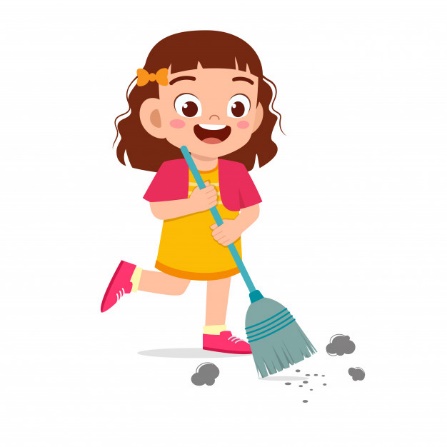 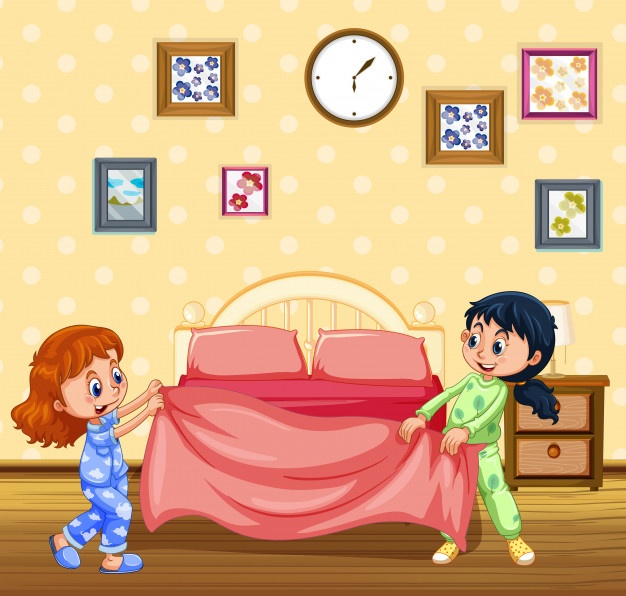 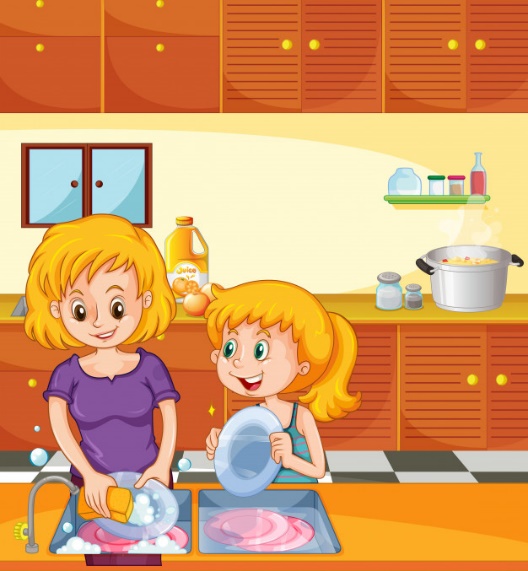 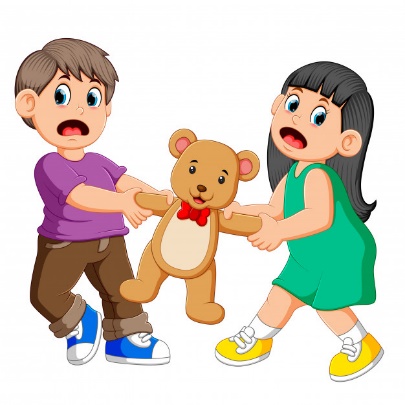 Planteare las siguientes preguntas: ¿has vivido estas situaciones en casa?, ¿colaboras con tu familia en las tareas del hogar?, ¿qué responsabilidades tienes en casa?, ¿qué pasa si no cumples con tus responsabilidades?Mostrare a los niños imágenes como las siguientes, invitare a hacer comentarios sobre las situaciones presentadas:Planteare las siguientes preguntas: ¿has vivido estas situaciones en casa?, ¿colaboras con tu familia en las tareas del hogar?, ¿qué responsabilidades tienes en casa?, ¿qué pasa si no cumples con tus responsabilidades?DESARROLLODESARROLLOEn su cuaderno, harán un listado de las responsabilidades que deben cumplir en casa e ilustrarlas.Los alumnos Harán comentarios sobre los acuerdos que se toman en familia cuando se presentan problemas, expliquen cómo los resuelven.Solicitare a los niños que mencionen formas de resolver conflictos familiares.En su cuaderno, harán un listado de las responsabilidades que deben cumplir en casa e ilustrarlas.Los alumnos Harán comentarios sobre los acuerdos que se toman en familia cuando se presentan problemas, expliquen cómo los resuelven.Solicitare a los niños que mencionen formas de resolver conflictos familiares.CIERRECIERREEscribe en tu cuaderno acuerdos que se pueden tomar en la familia y los beneficios de cumplir con ellos.Escribe en tu cuaderno acuerdos que se pueden tomar en la familia y los beneficios de cumplir con ellos.SESIÓN 2SESIÓN 2SESIÓN 2SESIÓN 2INICIOINICIOPresentare imágenes alusivas a los problemas ambientales para comenzar a dialogar sobre el cuidado de la naturaleza. 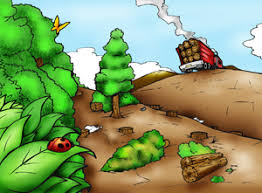 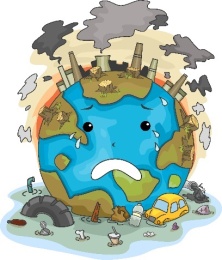 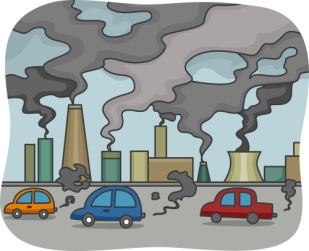 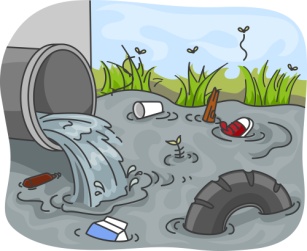 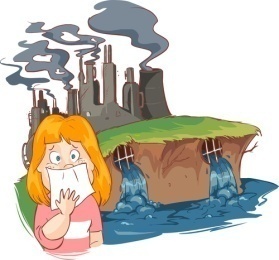 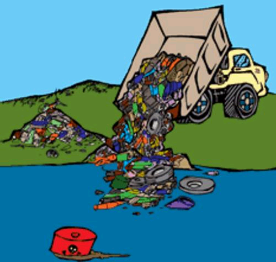 Planteare preguntas como: ¿qué se observa en las imágenes?, ¿creen que eso nos afecta?, ¿por qué?, ¿has visto estos problemas en el lugar dónde vives?Presentare imágenes alusivas a los problemas ambientales para comenzar a dialogar sobre el cuidado de la naturaleza. Planteare preguntas como: ¿qué se observa en las imágenes?, ¿creen que eso nos afecta?, ¿por qué?, ¿has visto estos problemas en el lugar dónde vives?DESARROLLODESARROLLODialogare sobre la importancia del cuidado del medio ambiente y escribirán algunas medidas que pueden tomarse para dejar de contaminar.En una hoja blanca, elaboraran un cartel promoviendo el cuidado del medio ambiente.Dialogare sobre la importancia del cuidado del medio ambiente y escribirán algunas medidas que pueden tomarse para dejar de contaminar.En una hoja blanca, elaboraran un cartel promoviendo el cuidado del medio ambiente.CIERRECIERRELos alumnos pegaran los carteles en diferentes lugares que sean visibles para la comunidad.Los alumnos pegaran los carteles en diferentes lugares que sean visibles para la comunidad.MATERIAL Y RECURSOS DIDÁCTICOSMATERIAL Y RECURSOS DIDÁCTICOSMATERIAL Y RECURSOS DIDÁCTICOSEVALUACIÓN Y EVIDENCIASCuaderno de la asignatura, imágenes, tarjetas, hojas blancas, colores, Cuaderno de la asignatura, imágenes, tarjetas, hojas blancas, colores, Cuaderno de la asignatura, imágenes, tarjetas, hojas blancas, colores, Determinar si los alumnos: Reflexionan sobre la importancia de cumplir con sus responsabilidades en el hogar; identifican acuerdos de convivencia familiar. Reflexionan sobre la importancia del cuidado del medio ambiente.ADECUACIONES CURRICULARES Y OBSERVACIONES GENERALESADECUACIONES CURRICULARES Y OBSERVACIONES GENERALESADECUACIONES CURRICULARES Y OBSERVACIONES GENERALESADECUACIONES CURRICULARES Y OBSERVACIONES GENERALESEJEMundo naturalMundo naturalMundo naturalTEMAExploración de la naturalezaExploración de la naturalezaExploración de la naturalezaAPRENDIZAJES ESPERADOSAPRENDIZAJES ESPERADOSAPRENDIZAJES ESPERADOSAPRENDIZAJES ESPERADOSClasifica animales, plantas y materiales a partir de características que identifica con sus sentidos.Clasifica animales, plantas y materiales a partir de características que identifica con sus sentidos.Clasifica animales, plantas y materiales a partir de características que identifica con sus sentidos.Clasifica animales, plantas y materiales a partir de características que identifica con sus sentidos.PROPÓSITOSPROPÓSITOSPROPÓSITOSPROPÓSITOSQue los alumnos:Identifiquen y clasifiquen los materiales de su entorno a partir de algunas propiedades para que reconozcan su empleo en la construcción de objetos de uso en la vida cotidiana.Que los alumnos:Identifiquen y clasifiquen los materiales de su entorno a partir de algunas propiedades para que reconozcan su empleo en la construcción de objetos de uso en la vida cotidiana.Que los alumnos:Identifiquen y clasifiquen los materiales de su entorno a partir de algunas propiedades para que reconozcan su empleo en la construcción de objetos de uso en la vida cotidiana.Que los alumnos:Identifiquen y clasifiquen los materiales de su entorno a partir de algunas propiedades para que reconozcan su empleo en la construcción de objetos de uso en la vida cotidiana.SECUENCIA DE ACTIVIDADESSECUENCIA DE ACTIVIDADESSECUENCIA DE ACTIVIDADESSECUENCIA DE ACTIVIDADESSESIÓN 1SESIÓN 1SESIÓN 1SESIÓN 1INICIOINICIOLos alumnos deberán Jugar a “veo, veo”. Comenzará el padre/madre de familia mencionando solamente el color de un objeto que visualice en la casa: “Veo, veo, algo de color azul”. Los niños tendrán que cuestionarlo sobre sus características, de tal modo que el padre/madre sólo responda “sí” o “no”. Cuando haya adivinado el objeto, intercambiar roles. El reto es que los niños identifiquen el objeto por su descripción.Los alumnos deberán Jugar a “veo, veo”. Comenzará el padre/madre de familia mencionando solamente el color de un objeto que visualice en la casa: “Veo, veo, algo de color azul”. Los niños tendrán que cuestionarlo sobre sus características, de tal modo que el padre/madre sólo responda “sí” o “no”. Cuando haya adivinado el objeto, intercambiar roles. El reto es que los niños identifiquen el objeto por su descripción.DESARROLLODESARROLLODialogare con los niños sobre los objetos que se pueden elaborar con los siguientes materiales: madera, cartón, vidrio, plástico, papel, acero.En su cuaderno, realizaran el siguiente ejercicio consistente en dibujar objetos hechos con el material indicado:Entregare el ejercicio “¿De qué material están hechos?” del Cuadernillo de Ejercicios, que consiste en identificar si el objeto en cuestión es elaborado de: madera, vidrio, papel, cartón, plástico o metal.Dialogare con los niños sobre los objetos que se pueden elaborar con los siguientes materiales: madera, cartón, vidrio, plástico, papel, acero.En su cuaderno, realizaran el siguiente ejercicio consistente en dibujar objetos hechos con el material indicado:Entregare el ejercicio “¿De qué material están hechos?” del Cuadernillo de Ejercicios, que consiste en identificar si el objeto en cuestión es elaborado de: madera, vidrio, papel, cartón, plástico o metal.CIERRECIERREPlaticare sobre las características de los materiales mencionados y qué uso correcto se les debe dar para contribuir al cuidado del medio ambiente.Platicare sobre las características de los materiales mencionados y qué uso correcto se les debe dar para contribuir al cuidado del medio ambiente.SESIÓN 2SESIÓN 2SESIÓN 2SESIÓN 2INICIOINICIOMencionare ejemplos de objetos ligeros, pesados, suaves, ásperos, flexibles y rígidos que encuentren en el aula.Los alumnos Jugaran a “El objeto misterioso”. El padre/madre de familia acercará una caja con diferentes objetos. Los niños utilizando sólo el tacto deberán adivinar qué es lo que hay dentro. Harán comentarios sobre sus características y trataran de adivinar qué son.Revelare los objetos de la caja para comprobar que hayan acertado.Mencionare ejemplos de objetos ligeros, pesados, suaves, ásperos, flexibles y rígidos que encuentren en el aula.Los alumnos Jugaran a “El objeto misterioso”. El padre/madre de familia acercará una caja con diferentes objetos. Los niños utilizando sólo el tacto deberán adivinar qué es lo que hay dentro. Harán comentarios sobre sus características y trataran de adivinar qué son.Revelare los objetos de la caja para comprobar que hayan acertado.DESARROLLODESARROLLOLos alumnos Buscaran en el hogar objetos que sean pesados, ligeros, suaves, ásperos, rígidos y flexibles. Apoyarse del ejercicio “¿Cómo son los objetos?” del Cuadernillo de Ejercicios. Los alumnos Mencionaran los objetos que encontraron de acuerdo a sus características.Los alumnos Buscaran en el hogar objetos que sean pesados, ligeros, suaves, ásperos, rígidos y flexibles. Apoyarse del ejercicio “¿Cómo son los objetos?” del Cuadernillo de Ejercicios. Los alumnos Mencionaran los objetos que encontraron de acuerdo a sus características.CIERRECIERRELeeré o contare a los niños el cuento clásico “Los tres cerditos”. http://www.cuentoscortos.com/cuentos-clasicos/los-tres-cerditosComentare qué características tenían los materiales con los que construyeron sus casas y por qué sólo una resistió a la fuerza del lobo.Los alumnos Resolverán el ejercicio “A buscar objetos” del Cuadernillo de Ejercicios, que consiste en buscar algunos objetos en casa de acuerdo con algunas consignas, por ejemplo:Más flexible que tu regla:Más ligero que una moneda:Más suave que tu almohada:Leeré o contare a los niños el cuento clásico “Los tres cerditos”. http://www.cuentoscortos.com/cuentos-clasicos/los-tres-cerditosComentare qué características tenían los materiales con los que construyeron sus casas y por qué sólo una resistió a la fuerza del lobo.Los alumnos Resolverán el ejercicio “A buscar objetos” del Cuadernillo de Ejercicios, que consiste en buscar algunos objetos en casa de acuerdo con algunas consignas, por ejemplo:Más flexible que tu regla:Más ligero que una moneda:Más suave que tu almohada:MATERIAL Y RECURSOS DIDÁCTICOSMATERIAL Y RECURSOS DIDÁCTICOSMATERIAL Y RECURSOS DIDÁCTICOSEVALUACIÓN Y EVIDENCIASCuaderno de la asignatura, objetos diversos, caja, cuento de los tres cerditos, colores.Cuaderno de la asignatura, objetos diversos, caja, cuento de los tres cerditos, colores.Cuaderno de la asignatura, objetos diversos, caja, cuento de los tres cerditos, colores.Determinar si los alumnos:Comparan las características de diferentes materiales; clasifican objetos de acuerdo a sus características.ADECUACIONES CURRICULARES Y OBSERVACIONES GENERALESADECUACIONES CURRICULARES Y OBSERVACIONES GENERALESADECUACIONES CURRICULARES Y OBSERVACIONES GENERALESADECUACIONES CURRICULARES Y OBSERVACIONES GENERALESEJEMundo naturalCultura y vida socialMundo naturalCultura y vida socialMundo naturalCultura y vida socialTEMAExploración de la naturalezaInteracciones con el entorno socialExploración de la naturalezaInteracciones con el entorno socialExploración de la naturalezaInteracciones con el entorno socialAPRENDIZAJES ESPERADOSAPRENDIZAJES ESPERADOSAPRENDIZAJES ESPERADOSAPRENDIZAJES ESPERADOSReconoce que los objetos se mueven y deforman al empujarlos y jalarlos.Describe cronológicamente acontecimientos de su historia y la de su familia con el uso de referencias temporales.Reconoce que es una persona única y valiosa que tiene derecho a la identidad y vivir en una familia que lo cuide, proteja y brinde afecto.Reconoce que los objetos se mueven y deforman al empujarlos y jalarlos.Describe cronológicamente acontecimientos de su historia y la de su familia con el uso de referencias temporales.Reconoce que es una persona única y valiosa que tiene derecho a la identidad y vivir en una familia que lo cuide, proteja y brinde afecto.Reconoce que los objetos se mueven y deforman al empujarlos y jalarlos.Describe cronológicamente acontecimientos de su historia y la de su familia con el uso de referencias temporales.Reconoce que es una persona única y valiosa que tiene derecho a la identidad y vivir en una familia que lo cuide, proteja y brinde afecto.Reconoce que los objetos se mueven y deforman al empujarlos y jalarlos.Describe cronológicamente acontecimientos de su historia y la de su familia con el uso de referencias temporales.Reconoce que es una persona única y valiosa que tiene derecho a la identidad y vivir en una familia que lo cuide, proteja y brinde afecto.PROPÓSITOSPROPÓSITOSPROPÓSITOSPROPÓSITOSQue los alumnos:Reconozcan algunas acciones humanas que afectan a la naturaleza y propongan acciones fundamentales que se orienten a la reducción de residuos y al cuidado del agua.Reconozcan que forman parte de una familia que los cuida y que tiene una historia para que identifiquen acontecimientos importantes y cambios personales y familiares.Que los alumnos:Reconozcan algunas acciones humanas que afectan a la naturaleza y propongan acciones fundamentales que se orienten a la reducción de residuos y al cuidado del agua.Reconozcan que forman parte de una familia que los cuida y que tiene una historia para que identifiquen acontecimientos importantes y cambios personales y familiares.Que los alumnos:Reconozcan algunas acciones humanas que afectan a la naturaleza y propongan acciones fundamentales que se orienten a la reducción de residuos y al cuidado del agua.Reconozcan que forman parte de una familia que los cuida y que tiene una historia para que identifiquen acontecimientos importantes y cambios personales y familiares.Que los alumnos:Reconozcan algunas acciones humanas que afectan a la naturaleza y propongan acciones fundamentales que se orienten a la reducción de residuos y al cuidado del agua.Reconozcan que forman parte de una familia que los cuida y que tiene una historia para que identifiquen acontecimientos importantes y cambios personales y familiares.SECUENCIA DE ACTIVIDADESSECUENCIA DE ACTIVIDADESSECUENCIA DE ACTIVIDADESSECUENCIA DE ACTIVIDADESSESIÓN 1SESIÓN 1SESIÓN 1SESIÓN 1INICIOINICIOLos alumnos Realizaran un recorrido por los alrededores de la casa con la consigna de ubicar objetos en movimiento e identificaran cómo lo hacen. Identificaran si se mueven al empujarlos, jalarlos o levantarlos.Los alumnos Realizaran un recorrido por los alrededores de la casa con la consigna de ubicar objetos en movimiento e identificaran cómo lo hacen. Identificaran si se mueven al empujarlos, jalarlos o levantarlos.DESARROLLODESARROLLOEntregare el ejercicio “A mover objetos” del Cuadernillo de Ejercicios, donde los niños determinen cómo es más fácil mover algunos objetos. Marca la forma más fácil de mover el objeto.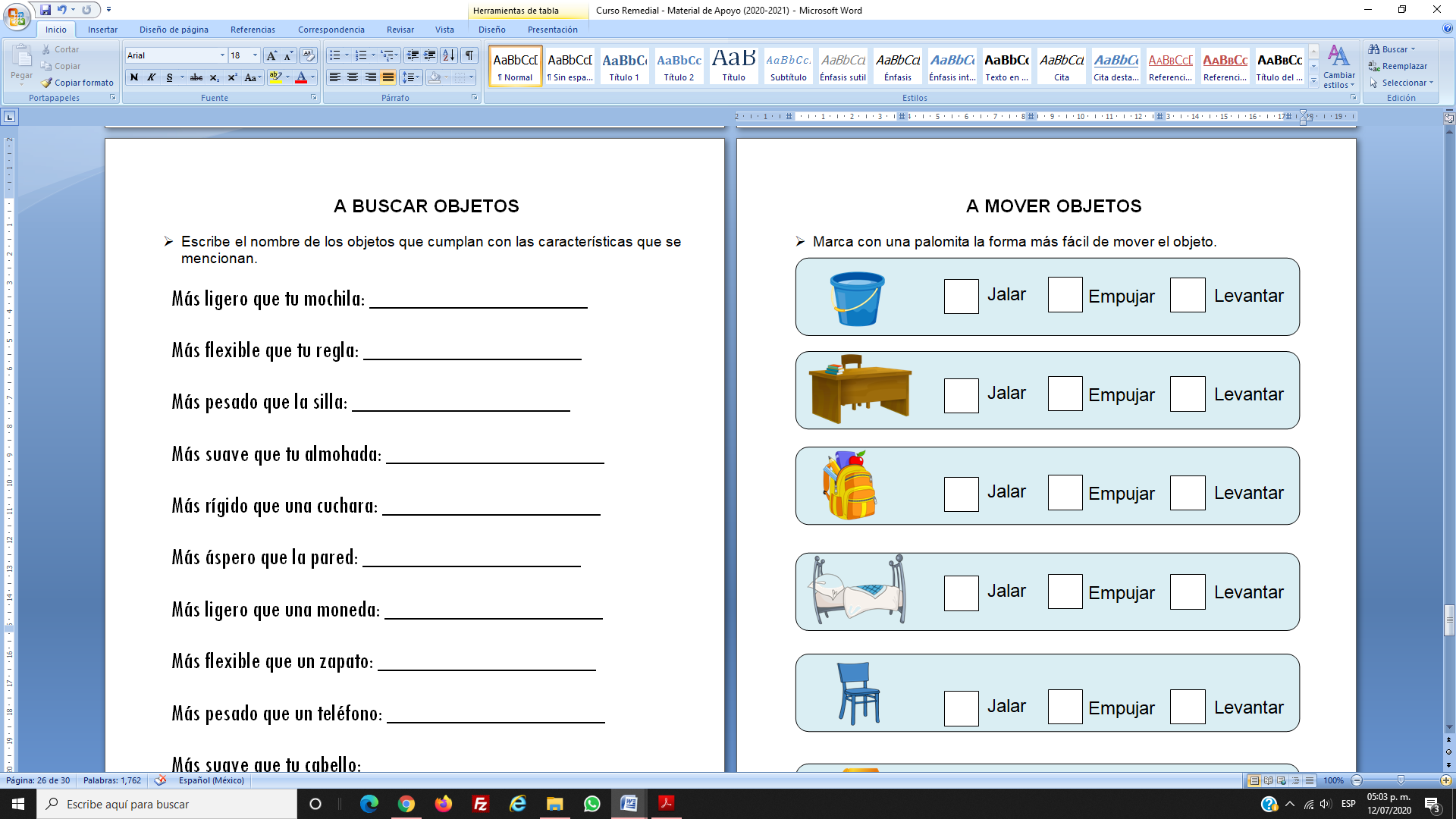 Comprobare cómo es más fácil mover algunos de los objetos enlistados e identificar si hubo algún cambio en su forma.Posteriormente, presentare a los niños objetos de diferentes materiales. La consigna será jalarlos, empujarlos o apretarlos para analizar si tienen cambios en su forma. Los objetos pueden ser: un lápiz, una liga, esponjas, plastilina, algodón, rocas, hilos, papel, etc.Entregare el ejercicio “A mover objetos” del Cuadernillo de Ejercicios, donde los niños determinen cómo es más fácil mover algunos objetos. Marca la forma más fácil de mover el objeto.Comprobare cómo es más fácil mover algunos de los objetos enlistados e identificar si hubo algún cambio en su forma.Posteriormente, presentare a los niños objetos de diferentes materiales. La consigna será jalarlos, empujarlos o apretarlos para analizar si tienen cambios en su forma. Los objetos pueden ser: un lápiz, una liga, esponjas, plastilina, algodón, rocas, hilos, papel, etc.CIERRECIERRELos alumnos harán comentarios sobre los objetos que tuvieron cambios al aplicarles fuerza y dibujarlos en su cuaderno.Los alumnos harán comentarios sobre los objetos que tuvieron cambios al aplicarles fuerza y dibujarlos en su cuaderno.SESIÓN 2SESIÓN 2SESIÓN 2SESIÓN 2INICIOINICIOLos alumnos deberán Realizar un dibujo de los integrantes de su familia. Dialogaran sobre momentos importantes que han tenido con su familia.Los alumnos deberán Realizar un dibujo de los integrantes de su familia. Dialogaran sobre momentos importantes que han tenido con su familia.DESARROLLODESARROLLOLos alumnos Realizaran el árbol genealógico incluido en el ejercicio “Mi familia y yo”. Apoyarse con fotografías o copias de foto en tamaño individual de sus familiares: hermanos, padres, abuelos maternos y paternos.Los alumnos Realizaran el árbol genealógico incluido en el ejercicio “Mi familia y yo”. Apoyarse con fotografías o copias de foto en tamaño individual de sus familiares: hermanos, padres, abuelos maternos y paternos.CIERRECIERRELos alumnos deberán Platicar sobre las acciones de los miembros de su familia para cuidarlos y protegerlos y contestar en el cuaderno la siguiente pregunta: ¿Por qué mi familia es importante?Los alumnos deberán Platicar sobre las acciones de los miembros de su familia para cuidarlos y protegerlos y contestar en el cuaderno la siguiente pregunta: ¿Por qué mi familia es importante?MATERIAL Y RECURSOS DIDÁCTICOSMATERIAL Y RECURSOS DIDÁCTICOSMATERIAL Y RECURSOS DIDÁCTICOSEVALUACIÓN Y EVIDENCIASCuaderno de la asignatura, objetos diversos, colores, hojas blancas, Cuadernillo de Ejercicios.Cuaderno de la asignatura, objetos diversos, colores, hojas blancas, Cuadernillo de Ejercicios.Cuaderno de la asignatura, objetos diversos, colores, hojas blancas, Cuadernillo de Ejercicios.Determinar si los alumnos:Identifican objetos que pueden ser movidos y las formas de desplazarlos mediante una interacción con los objetos.Reconocen que existen diferentes tipos de familia; identifican a sus antepasados y forman su árbol genealógico.ADECUACIONES CURRICULARES Y OBSERVACIONES GENERALESADECUACIONES CURRICULARES Y OBSERVACIONES GENERALESADECUACIONES CURRICULARES Y OBSERVACIONES GENERALESADECUACIONES CURRICULARES Y OBSERVACIONES GENERALES